Załącznik Nr 1   ....................................., dnia ...................................………………………………………………………………………………………………………………………………………………./nazwa, adres Wykonawcy, NIP, REGON, telefon/O F E R T Aw postępowaniu o udzielenie zamówienia publicznego w trybie przetargu nieograniczonego na dostawę 5 szt. samochodów uprzywilejowanych w ruchu Przystępując do udziału w ww. postępowaniu oferujemy:Oświadczamy, że:Zapoznaliśmy się ze SWZ i nie wnosimy do niej zastrzeżeń.W przypadku uznania naszej oferty za najkorzystniejszą zobowiązujemy się zawrzeć umowę na warunkach zawartych w projekcie umowy stanowiącym załącznik do SWZ.Czujemy się związani ofertą przez 90 dni od dnia otwarcia ofert.Zamówienie zrealizujemy w terminach przewidzianych w SWZ i ofercie.Aktualną informację w zakresie art. 109 ust.1 pkt 4 ustaw Prawo zamówień publicznych, jeżeli odrębne przepisy wymagają wpisu do rejestru lub ewidencji, w celu potwierdzenia braku podstaw wykluczenia na podstawie w § 2 ust. 1 pkt. 6 Rozporządzenia z dnia 23 grudnia 2020 r. w sprawie podmiotowych środków dowodowych oraz innych dokumentów lub oświadczeń, jakich może żądać Zamawiający od Wykonawcy można pobrać ze strony internetowej Krajowego Rejestru Sądowego lub z Centralnej Ewidencji i Informacji o Działalności Gospodarczej. Dane umożliwiające dostęp do ww. dokumentów: Nr KRS…………………………………………………………………………………….NIP ………………………………………………………………………………………..REGON …………………………………………………………………………………..W przypadku wniesienia wadium lub zabezpieczenia należytego wykonania umowy w formie wpłaty na rachunek bankowy Zamawiającego powyższe wadium lub zabezpieczenie należy zwrócić na  konto nr ………………………………………………. (W przypadku, gdy Wykonawca nie poda numeru konta, o którym mowa powyżej wadium/ zabezpieczenie należytego wykonania umowy zostanie zwrócone na rachunek bankowy Wykonawcy z którego został zrealizowany przelew).Zapoznaliśmy się z projektowanymi postanowieniami umowy, określonymi w załączniku do SWZ i zobowiązujemy się w przypadku wyboru naszej oferty, do zawarcia umowy zgodnej z niniejszą ofertą, na warunkach w nich określonych. Wypełniliśmy obowiązki informacyjne przewidziane w art. 13 lub art. 14 RODO wobec osób fizycznych, od których dane osobowe bezpośrednio lub pośrednio pozyskałem w celu ubiegania się o udzielenie zamówienia publicznego w niniejszym postępowaniu.**Przy realizacji zamówienia 	nie przewidujemy udziału podwykonawców. *)  	przewidujemy udział podwykonawców, którym powierzone zostaną następujące części zamówienia: *)*) niepotrzebne skreślićNa podstawie art. 225  ustawy PZP oświadczamy (niepotrzebne skreślić), że:wybór oferty nie będzie prowadził do powstania u Zamawiającego obowiązku podatkowego zgodnie z przepisami o podatku od towarów i usług*wybór oferty będzie prowadził do powstania u Zamawiającego obowiązku podatkowego zgodnie z przepisami o podatku od towarów i usług*Powyższy obowiązek podatkowy będzie dotyczył ……………………………1 objętych przedmiotem zamówienia, a ich wartość netto (bez kwoty podatku) będzie wynosiła ……………………………………2  złotych. Stawka podatku wynosi………%1 Wpisać nazwę /rodzaj towaru lub usługi, które będą prowadziły do powstania u Zamawiającego obowiązku podatkowego zgodnie z przepisami o podatku od towarów i usług.2 Wpisać wartość netto (bez kwoty podatku) towaru/towarów lub usługi.								Do oferty załączamy:Wypełniony i zatwierdzony załącznik nr 2.Pełnomocnictwo………………………………………………………………………...Kartę katalogową lub równoważny dokument zawierającą dane techniczne zaoferowanego pojazdu………………………………………………………………...Oświadczenie o dostarczeniu najpóźniej w dniu odbioru faktycznego dokumentację potwierdzającą dopuszczenie do eksploatacji przez UDT. JEDZ.…………………………………………………………………………………………………………Załącznik nr 2AOPIS PRZEDMIOTU ZAMÓWIENIAdostawa 1 szt. lekkiego samochodu rozpoznawczo ratowniczego 
typu pick-up z napędem 4x4 dla KP PSP Bochnia: Załącznik nr 2BOPIS TECHNICZNY PRZEDMIOTU ZAMÓWIENIAsamochodu lekkiego rozpoznawczo-ratowniczego dla JRG Nowy Targ
typu pickup z napędem 4x4Przedmiotem zamówienia jest dostawa fabrycznie nowego samochodu lekkiego rozpoznawczo-ratowniczego, spełniającego poniższe wymagania:Załącznik nr 2COPIS  TECHNICZNY  PRZEDMIOTU  ZAMÓWIENIAsamochodu lekkiego rozpoznawczo-ratowniczego dla KP PSP Zakopane  
typu pickup z napędem 4x4Przedmiotem zamówienia jest dostawa fabrycznie nowego samochodu lekkiego 
rozpoznawczo-ratowniczego, spełniającego poniższe wymagania: Załącznik nr 2DOPIS PRZEDMIOTU ZAMÓWIENIAdostawa 1 szt. lekkiego samochodu rozpoznawczo ratowniczego 
typu pick-up z napędem 4x4 dla KP PSP Dąbrowa TarnowskaZałącznik nr 2EOPIS PRZEDMIOTU ZAMÓWIENIAdostawa 1 szt. lekkiego samochodu operacyjnego KP PSP Chrzanów Załącznik nr 3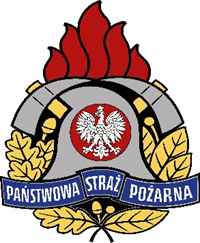 Komenda WojewódzkaPaństwowej Straży Pożarnejw KrakowieU M O W A DOSTAWA SAMOCHODU UPRZYWILEJOWNAEGO 
W RUCHUKrakówUMOWA DOSTAWY - projektnr WZP.2372.…...2022zawarta w dniu ………………….. r. pomiędzy: Skarbem Państwa - Komendą Wojewódzką Państwowej Straży Pożarnej w Krakowie, ul. Zarzecze 106, 30-134 Kraków, NIP 675-00-07-386, zwaną dalej Zamawiającym, reprezentowaną przez:- ………………………………………………………………………………………a Firmą …………………………………………………….…………..ul .………………….., …………………, NIP ………………….., REGON ……………….., KRS ………………… zwaną dalej Wykonawcą, reprezentowaną przez: - ……………………………………………………………………………………..W wyniku wyboru przez ZAMAWIAJĄCEGO oferty WYKONAWCY w postępowaniu o udzielenie zamówienia publicznego w trybie przetargu nieograniczonego zgodnie z ustawą z dnia 11 września 2019 r. Prawo zamówień publicznych (t.j. Dz. U. z 2021 r., poz. 1129 z póżń. zm.) zawiera się umowę o następującej  treści:§ 1.  POSTANOWIENIA OGÓLNEO ile w umowie jest mowa o:PRZEDMIOCIE UMOWY – należy przez to rozumieć dostawę ……………… o którym mowa w § 2.PRODUCENCIE należy przez to rozumieć podmiot, który jest bezpośrednim wytwórcą przedmiotu umowy. UŻYTKOWNIKU – należy przez to rozumieć Komendę Powiatową Państwowej Straży Pożarnej w ……….. W czasie realizacji umowy WYKONAWCA na każde żądanie ZAMAWIAJĄCEGO zobowiązuje się do pisemnego informowania ZAMAWIAJĄCEGO o postępach w pracach lub o ewentualnych powstałych problemach, czy opóźnieniach oraz do udzielenia wszelkich wyjaśnień.   § 2.  PRZEDMIOT UMOWY WYKONAWCA zobowiązuje się dostarczyć: … ……………………………..….typ/ model ……………………………………..,zgodnych ze specyfikacją warunków zamówienia nr WZP.2370…………… z dnia ………… 2022 r. oraz ofertą WYKONAWCY z dnia ………… r. stanowiącymi integralną część niniejszej umowy.ZAMAWIAJĄCY zobowiązany są do zapłacenia WYKONAWCY ceny, o której mowa w § 3 oraz do odebrania przedmiotu umowy zgodnie z postanowieniami § 7.    § 3.  CENAWartość całkowita brutto przedmiotu umowy wynosi …………. zł (słownie ……………zł):A.	Wartość netto ………………………….B.	Stawka podatku VAT ………………….§ 4.  WARUNKI PŁATNOŚCIWYKONAWCA wystawi na ZAMAWIAJĄCEGO fakturę za przedmiot umowy.ZAMAWIAJĄCY zapłaci WYKONAWCY cenę dostarczonego przedmiotu umowy, przelewem na wskazany w fakturze rachunek bankowy, w terminie 30 dni od daty prawidłowo wystawionej faktury (w tym ustrukturyzowanej faktury elektronicznej, o której mowa w ustawie z dnia 9 listopada 2018 r. o elektronicznym fakturowaniu w zamówieniach publicznych, koncesjach na roboty budowlane lub usługi oraz partnerstwie publiczno-prywatnym przesyłanej za pośrednictwem systemu teleinformatycznego), po dokonaniu odbioru faktycznego przedmiotu umowy, potwierdzonego protokołem odbioru. Z zastrzeżeniem, iż faktura musi wpłynąć do Zamawiającego najpóźniej na 21 dni przed upływem terminu płatności.  Datą zapłaty jest data obciążenia konta bankowego ZAMAWIAJACEGO.Cesja wierzytelności WYKONAWCY w stosunku do ZAMAWIAJĄCEGO może wystąpić wyłącznie za zgodą ZAMAWIAJĄCEGO, wyrażoną pod rygorem nieważności w formie pisemnej.§ 5.  TERMIN WYDANIA PRZEDMIOTU UMOWYWYKONAWCA zobowiązuje się wydać przedmiot umowy w terminie do dnia 30 listopada 2022  r.Termin, o którym mowa w ust. 1 zostaje zastrzeżony na korzyść obu stron umowy. Jeżeli opóźnienie wykonania przedmiotu umowy przekroczy 14 dni kalendarzowych ZAMAWIAJĄCY ma prawo odstąpić od umowy w całości lub w części, bez wyznaczania terminu dodatkowego. W takim przypadku ZAMAWIAJĄCY nie będzie zobowiązany zwrócić WYKONAWCY kosztów, jakie WYKONAWCA poniósł w związku z umową. Odstąpienie od umowy wymaga, pod rygorem nieważności, formy pisemnej poprzez złożenie oświadczenia drugiej stronie. Za dopuszczalną formę złożenia oświadczenia uznaje się przesłanie maila na adres…………… Oświadczenie o odstąpieniu od umowy może być złożone w terminie 14 dni od dnia zaistnienia przyczyn odstąpienia.  § 6. INSPEKCJA PRODUKCYJNA ZAMAWIAJĄCY zastrzega sobie prawo do dokonania inspekcji produkcyjnej. Inspekcja odbędzie się w siedzibie WYKONAWCY, PRODUCENTA lub miejscu przez WYKONAWCĘ wskazanym i dokonana zostanie przez 3 osobową komisję ZAMAWIAJĄCEGO w obecności co najmniej 1 przedstawiciela WYKONAWCY.ZAMAWIAJĄCY zawiadomi pisemnie WYKONAWCĘ o planowanym terminie przeprowadzenia inspekcji produkcyjnej z co najmniej 7 dniowym wyprzedzeniem. Z inspekcji produkcyjnej zostanie wypełniony protokół w 2 egzemplarzach, po 1 egzemplarzu dla WYKONAWCY i ZAMAWIAJĄCEGO.Inspekcja produkcyjna odbędzie się w ciągu maksymalnie 2 dni roboczych.§ 7. ODBIÓR PRZEDMIOTU UMOWYOdbiór przedmiotu umowy odbędzie się w dwóch etapach:Etap I - odbiór techniczno-jakościowy w siedzibie ZAMAWIAJĄCEGO.  Etap II - odbiór faktyczny w siedzibie ZAMAWIAJĄCEGO.ZAMAWIAJĄCY dopuszcza zmianę miejsca przeprowadzenia odbioru.Odbioru techniczno-jakościowego dokona komisja, w skład, której będzie wchodziło maksymalnie 3 przedstawicieli ZAMAWIAJĄCEGO W obecności co najmniej 
1 przedstawiciela WYKONAWCY. WYKONAWCA zawiadomi pisemnie ZAMAWIAJĄCEGO o gotowości do przeprowadzenia odbioru techniczno-jakościowego przedmiotu umowy z co najmniej 5-dniowym wyprzedzeniem. Zawiadomienie należy przesłać do Wydziału Zamówień Publicznych Komendy Wojewódzkiej Państwowej Straży Pożarnej w Krakowie drogą elektroniczną na adres przetargi@straz.krakow.pl.Po otrzymaniu zawiadomienia, o którym mowa w ust. 2, ZAMAWIAJĄCY wyznaczy termin przeprowadzenia odbioru techniczno-jakościowego.Podczas odbioru techniczno-jakościowego ZAMAWIAJĄCY dokona sprawdzenia kompletności i funkcjonowania przedmiotu umowy oraz dokumentacji technicznej wymienionej w § 8 WYKONAWCA jest zobowiązany do zapewnienia warunków, w których możliwe będzie pełne sprawdzenie poprawności działania przedmiotu umowy w ciągu maksymalnie dwóch dni roboczych.Protokół odbioru techniczno-jakościowego zostanie sporządzony w 2 egzemplarzach, każdy na prawach oryginału, po 1 egzemplarzu dla ZAMAWIAJĄCEGO i WYKONAWCY oraz zostanie podpisany przez przedstawicieli wszystkich stron.Odbiór faktyczny przedmiotu umowy odbędzie się w siedzibie UŻYTKOWNIKA po pozytywnym dokonaniu odbioru techniczno-jakościowego przedmiotu umowy. Odbioru faktycznego przedmiotu umowy dokona komisja, w skład której będzie wchodziło maksymalnie 3 przedstawicieli ZAMAWIAJĄCEGO w obecności co najmniej 
1 przedstawiciela WYKONAWCY. Odbiór faktyczny przedmiotu umowy polegał będzie na sprawdzeniu stanu przedmiotu umowy i potwierdzeniu kompletności wyposażenia zgodnie ze stanem podczas odbioru techniczno-jakościowego. Warunkiem podpisania protokołu odbioru faktycznego jest przedstawienie podpisanego protokołu, o którym mowa w ust. 11.Protokół odbioru faktycznego zostanie sporządzony w 2 egzemplarzach, każdy na prawach oryginału, po 1 egzemplarzu dla ZAMAWIAJĄCEGO i dla WYKONAWCY oraz zostanie podpisany przez przedstawicieli wszystkich stron. W przypadku stwierdzenia podczas odbioru techniczno-jakościowego lub faktycznego przedmiotu umowy usterek, WYKONAWCA zobowiązuje się do ich niezwłocznego usunięcia lub wymiany przedmiotu umowy na wolny od usterek. W przypadku, gdy ZAMAWIAJĄCY uzna, że nie jest możliwe zapewnienie zgodności przedmiotu umowy z wymaganiami w niej określonymi może odstąpić od umowy z winy WYKONAWCY, naliczając przy tym karę umowną. Mają zastosowanie odpowiednie zapisy § 5 ust. 3 i § 11 ust. 3W przypadku, gdy WYKONAWCA nie jest w stanie niezwłocznie usunąć usterek, o których mowa w ust. 9 odbiór techniczno-jakościowy lub faktyczny zostaje przerwany. Po usunięciu usterek dalszy tok postępowania zgodny z ust. 2 - 9.WYKONAWCA lub jego przedstawiciele przeprowadzą na własny koszt szkolenie z obsługi przedmiotu umowy dla maksymalnie 3 przedstawicieli UŻYTKOWNIKA w dniu odbioru faktycznego dostawy. Protokół z przeprowadzonego szkolenia wraz z wykazem osób przeszkolonych, zostanie sporządzony w 2 egzemplarzach, każdy na prawach oryginału, po 1 egzemplarzu dla ZAMAWIAJĄCEGO i dla WYKONAWCY oraz zostanie podpisany przez przedstawicieli wszystkich stron Pełne koszty dojazdu w obie strony, zakwaterowania i wyżywienia przedstawicieli ZAMAWIAJACEGO podczas inspekcji produkcyjnej ponosi ZAMAWIAJĄCY.WYKONAWCA poniesie wszelkie koszty związane z przemieszczeniem przedmiotu umowy z siedziby WYKONAWCY do siedziby UŻYTKOWNIKA na potrzeby przeprowadzenia odbioru i szkolenia w szczególności: koszty paliwa, przewozu, ubezpieczenia w transporcie, opłat celnych.§ 8.  DOKUMENTACJA TECHNICZNAWraz z przedmiotem umowy WYKONAWCA zobowiązuje się dostarczyć i wydać ZAMAWIAJĄCEMU następujące dokumenty:instrukcję użytkowania i konserwacji sporządzoną w języku polskim, zgodnie z obowiązującymi przepisami,instrukcję obsługi urządzeń zamontowanych na stałe,książkę gwarancyjną lub dokument równoważny w języku polskim, z zapisami zgodnymi z postanowieniami niniejszej umowy, dokumentację niezbędną do rejestracji pojazdu jako pojazd uprzywilejowany w ruchu,wykaz punktów serwisowych znajdujących się na terenie Rzeczpospolitej Polskiej,wykaz który powinien zawierać: pojemność zbiornika paliwa, pojemność i rodzaj oleju silnikowego, pojemność i rodzaj płynu chłodzącego silnik,§ 9.  GWARANCJA I SERWISWYKONAWCA udziela ZAMAWIAJĄCEMU:……. miesięcy gwarancji jakości oraz rękojmi na przedmiot umowy. Okres gwarancji i rękojmi liczy się od dnia podpisania protokołu odbioru faktycznego, o którym mowa w § 7 ust. 12 niniejszej umowy. Udzielona gwarancja i rękojmia za wady oznaczają, że WYKONAWCA ponosić będzie pełną odpowiedzialność za wynikłe szkody w mieniu ZAMAWIAJĄCEGO i UŻYTKOWNIKA, będące następstwem ujawnionych wad przedmiotu umowy.WYKONAWCA zobowiązany jest do bezpłatnego usuwania przez autoryzowany serwis WYKONAWCY lub PRODUCENTA wszelkich zaistniałych wad i uszkodzeń przedmiotu umowy, tj. do bezpłatnej naprawy lub wymiany w szczególności: podzespołów, wyposażenia, części, które w okresie gwarancji okażą się wadliwe, tj. niepełnowartościowe lub uszkodzone na skutek zastosowania wadliwych materiałów, błędnej konstrukcji, niepełnej sprawności, wadliwego wykonania lub z innych przyczyn. Gwarancją objęte są wady przedmiotu umowy wynikające z wad materiałowych oraz wad wykonania.WYKONAWCA w okresie gwarancji zobowiązany jest do wymiany części i podzespołów na nowe, nie regenerowane. W uzasadnionych przypadkach UŻYTKOWNIK może wyrazić pisemną zgodę na zastosowanie części regenerowanych.Strony ustalają, że naprawy w ramach gwarancji i rękojmi za wady wykonywane będą w siedzibie UŻYTKOWNIKA. Koszty dojazdu, wyżywienia i noclegów serwisantów, transportu, materiałów do naprawy, części zamiennych i podzespołów oraz wszelkie inne koszty związane wykonaniem napraw w ramach gwarancji i rękojmi za wady obciążają WYKONAWCĘ. W przypadku zaistnienia w okresie gwarancji konieczności przemieszczenia przedmiotu umowy w związku ze stwierdzeniem wad, których nie można usunąć w siedzibie UŻYTKOWNIKA, przemieszczenie przedmiotu umowy celem naprawy i z powrotem do siedziby UŻYTKOWNIKA dokonuje się na koszt WYKONAWCY, w sposób i na warunkach określonych pomiędzy WYKONAWCĄ a UŻYTKOWNIKIEM. W przypadku braku porozumienia co do konieczności przemieszczenia przedmiotu umowy, WYKONAWCA dokona koniecznych napraw w siedzibie UŻYTKOWNIKAStrony zgodnie ustalają, że WYKONAWCA usunie przez autoryzowany serwis WYKONAWCY/ PRODUCENTA wady przedmiotu umowy - ujawnione w okresie gwarancji, w terminie 14 dni od daty doręczenia mu zgłoszenia przez UŻYTKOWNIKA za pośrednictwem poczty elektronicznej na adres………. Do okresu usuwania wad nie wlicza się dni ustawowo wolnych od pracy. Przyjmuje się, że dni ustawowo wolne od pracy to dni określone w ustawie z dnia 18 stycznia 1951 r. o dniach wolnych od pracy. W szczególnych warunkach gdy WYKONAWCA nie będzie mógł dotrzymać powyższego terminu, warunki szczegółowe naprawy ustali indywidualnie z  UŻYTKOWNIKIEM.Okres gwarancji ulega przedłużeniu o czas od momentu zgłoszenia przedmiotu umowy do naprawy do momentu odebrania z naprawy sprawnego przedmiotu umowy.Jeżeli WYKONAWCA nie usunie wad przedmiotu umowy we wskazanym w ust. 5 terminie, UŻYTKOWNIK może je usunąć samodzielnie lub zlecić ich usunięcie w wybranym przez siebie serwisie - na koszt i ryzyko WYKONAWCY. W takim przypadku UŻYTKOWNIK wystawi WYKONAWCY notę obciążeniową równą kosztom poniesionym na usunięcie wad przedmiotu umowy lub jego części przez osobę trzecią, a WYKONAWCA zobowiązuje się do jej uregulowania w terminie wskazanym w tej nocie. Ustęp ten nie narusza postanowień dotyczących kar umownych, które będą naliczane oddzielnie dla każdego przypadku. Usunięcie wad przedmiotu umowy przez osobę trzecią nie powoduje utraty gwarancji udzielonej przez WYKONAWCĘ na przedmiot umowy.Po okresie gwarancji serwis może być prowadzony  przez  WYKONAWCĘ na podstawie  indywidualnych zleceń UŻYTKOWNIKA.W przypadku rozbieżnych stanowisk, co do istnienia i zakresu wad jakościowych STRONY mogą zlecić wykonanie ekspertyzy niezależnemu ekspertowi. Koszty tej ekspertyzy poniesie STRONA, której stanowiska nie potwierdzi ekspertyza. Gdy STRONY w terminie 14 dni nie ustalą osoby wspólnego, niezależnego eksperta, wówczas prawo wyboru eksperta przysługiwać będzie UŻYTKOWNIKOWI. W przypadku, gdy wykonana ekspertyza potwierdzi stanowisko UŻYTKOWNIKA wówczas WYKONAWCA zobowiązany będzie do zwrotu UŻYTKOWNIKOWI całości kosztów wykonania ekspertyzy.§ 10. ZABEZPIECZENIE NALEŻYTEGO WYKONANIA UMOWYWYKONAWCA wniósł zabezpieczenie należytego wykonania umowy w wysokości 3% ceny brutto przedstawionej w ofercie, co stanowi kwotę …………. zł (słownie:  ………………………………..).Zabezpieczenie służy do pokrycia roszczeń z tytułu niewykonania lub nienależytego wykonania zamówienia.ZAMAWIAJĄCY uznając umowę za należycie wykonaną zwróci lub zwolni WYKONAWCY 70% zabezpieczenia należytego wykonania umowy w ciągu 30 dni od daty odbioru.Pozostałe 30% zabezpieczenia należytego wykonania umowy stanowić będzie zabezpieczenie z tytułu rękojmi za wady. ZAMAWIAJĄCY zwolni je WYKONAWCY w ciągu 15 dni od upływu okresu rękojmi.  Zabezpieczenie wraz z należnymi odsetkami stanie się własnością ZAMAWIAJĄCEGO
w przypadku: niewykonania lub niewłaściwego wykonania przez WYKONAWCĘ 
umowy. § 11.  KARY UMOWNE  Jeżeli WYKONAWCA dopuści się zwłoki w dostawie w stosunku do terminu ustalonego w § 5 ust. 1, zapłaci ZAMAWIAJĄCEMU za każdy rozpoczęty dzień zwłoki karę umowną w wysokości 0,03% wartości brutto przedmiotu umowy, jednakże nie więcej niż 30 % wartości całkowitej brutto przedmiotu umowy, na podstawie noty obciążeniowej wystawionej przez ZAMAWIAJĄCEGO na kwotę zgodną z warunkami niniejszej umowy. Jeżeli WYKONAWCA dopuści się zwłoki w usunięciu wady w stosunku do terminu określonego w § 9 ust. 5, zapłaci ZAMAWIAJĄCEMU za każdy rozpoczęty dzień zwłoki karę umowną w wysokości 0,01% wartości brutto przedmiotu umowy, jednakże nie więcej niż 20%, na podstawie noty obciążającej wystawionej przez ZAMAWIAJĄEGO na kwotę zgodną z warunkami niniejszej umowy.W przypadku odstąpienia od umowy przez ZAMAWIAJĄCEGO z przyczyn leżących po stronie WYKONAWCY, obowiązany jest on zapłacić ZAMAWIAJĄCEMU karę umowną w wysokości 30 % wartości brutto przedmiotu umowy.Termin zapłaty kar, o których mowa w ust. 1 - 3 wynosi 14 dni od daty otrzymania noty obciążeniowej. W przypadku, gdy wysokość poniesionej szkody przewyższa wysokość kar zastrzeżonych w umowie ZAMAWIAJĄCY może żądać odszkodowania na zasadach ogólnych w wysokości odpowiadającej poniesionej szkodzie w pełnej wysokości.Jeżeli ZAMAWIAJĄCY opóźni termin dokonania zapłaty za fakturę, zapłaci WYKONAWCY odsetki ustawowe od kwot niezapłaconych w terminie za każdy rozpoczęty dzień opóźnienia, na podstawie noty obciążającej wystawionej przez WYKONAWCĘ na kwotę zgodną z warunkami niniejszej umowy.                  § 12.  ROZSTRZYGANIE SPORÓW I OBOWIĄZUJĄCE PRAWOStrony umowy zgodnie oświadczają, że w przypadku powstania sporu na tle realizacji niniejszej umowy poddają się rozstrzygnięciu sporu przez polski sąd właściwy dla siedziby ZAMAWIAJACEGO.W sprawach nie objętych umową będą miały zastosowanie odpowiednie przepisy ustawy z dnia 23 kwietnia 1964 r. Kodeks cywilny i ustawy Prawo zamówień publicznych oraz inne obowiązujące przepisy prawa odnoszące się do przedmiotu umowy. § 13.  POSTANOWIENIA KOŃCOWEZmiana umowy wymaga formy pisemnej pod rygorem nieważności i sporządzona będzie w formie aneksu.Dopuszczalne zmiany umowy określa rozdział XXI SWZ.Umowę sporządzono w 3 jednobrzmiących egzemplarzach w języku polskim, 2 egzemplarze dla ZAMAWIAJĄCEGO i  1 egzemplarz dla WyKONAWCY.Zamawiający						Wykonawca	..............................................				...............................................Załączniki:Oferta wykonawcy z dnia…..                      Załącznik nr 5INSTRUKCJApobierania jednolitego europejskiego dokumentu zamówieniaNa stronie https://platformazakupowa.pl/pn/malopolska_straz/proceedings?input_proceedings_search=&globalMode%5B%5D=all&proceeding_type%5B%5D=all&search-in%5B%5D=1&search-in%5B%5D=2&search-in%5B%5D=3&search-in%5B%5D=4&company-divisions%5B%5D=1784znajduje się plik w formacie XML o nazwie „JEDZ”. Żeby móc go otworzyć i wypełnić należy:Ściągnąć i zapisać ww. plik na komputerze.Wejść na stronę https://espd.uzp.gov.pl/Zaznaczyć opcje „jestem wykonawcą” i chce „zaimportować ESPD”.Następnie wybrać ikonkę „przeglądaj” i zaimportować ww. plik.Otworzy się edytowalna wersja JEDZ, którą należy wypełnić.Załącznik nr 6Informacja o przynależności do tej samej grupy kapitałowej w rozumieniu ustawy z dnia 16 lutego 2007 r. o ochronie konkurencji i konsumentów (t. j. Dz. U. z 2021 r. poz. 275),  o której mowa w art. 85 ust. 1   ustawy Prawo zamówień publicznych Nazwa Wykonawcy........................................................................................................Adres: ............................................................................................................................Przystępując do udziału w postępowaniu o zamówienie publiczne na:dostawę 5 szt. samochodów uprzywilejowanych w ruchuw trybie  przetargu nieograniczonego,  oświadczam,  że podmiot który reprezentuję należy/nie należy* do tej samej grupy kapitałowej w rozumieniu ustawy z dnia 16 lutego 2007 r. o ochronie konkurencji i konsumentów ( t.j. Dz. U. z 2021 r. poz. 275) z innymi Wykonawcami biorącymi udział w postępowaniu.Oświadczam, że w przypadku przynależenia do tej samej grupy kapitałowej, powiązania z innym Wykonawcą nie prowadzą do zakłócenia konkurencji w przedmiotowym postępowaniu oraz, że złożone oferty zostały przygotowane niezależnie od siebie.   Przedstawiam w załączeniu następujące dowody, że powiązania z Wykonawcą (nazwa adres)………………………………………………….... nie prowadzą do zakłócenia konkurencji w postępowaniu o udzielenie zamówienia.UWAGA!Jeśli zachodzą przesłanki określone w art. 108 ust. 1 pkt 5 lub 6 Wykonawca podlega wykluczeniu.*) niepotrzebne skreślićZałącznik nr 7OŚWIADCZENIENazwa Wykonawcy........................................................................................................Adres: ............................................................................................................................Przystępując do udziału w postępowaniu o zamówienie publiczne na:dostawę 5 szt. samochodów uprzywilejowanych w ruchuzobowiązuje się do dostarczenia najpóźniej w dniu odbioru faktycznego przedmiotu zamówienia:dokumentacji umożliwiającej zarejestrowanie pojazdu jako pojazd uprzywilejowany w ruchuzgodnie z zapisami rozdziału VII SWZ.Załącznik nr 8OŚWIADCZENIE WYKONAWCYdotyczące aktualności informacji zawartych w JEDZNazwa Wykonawcy	............................................................................................................….........................................................................................................Adres: 			..............................................................................................................W związku z ubieganiem się o udzielenie zamówienia publicznego w postępowaniu prowadzonym w trybie przetargu nieograniczonego na:dostawę 5 szt. samochodów uprzywilejowanych w ruchuOŚWIADCZAM, że informacje zawarte w JEDZ w zakresie podstaw wykluczenia z postępowania wskazane przez Zamawiającego, o których mowa w art. 108 oraz 109 ust. 1 pkt. 4), 7) – 10)  ustawy z dnia 11 września 2019 r. Prawo zamówień publicznych (t.j. Dz. U. z 2021 r. poz. 1129 z póżń. zm.) i  art. 7 ust. 1 ustawy z dnia 13 kwietnia 2022 r. o szczególnych rozwiązaniach w zakresie przeciwdziałania wspierania agresji na Ukrainę oraz służących ochronie bezpieczeństwa narodowego (Dz. U. z 2022 r. poz. 835) są aktualne.Załącznik nr 9OŚWIADCZENIE O UDOSTĘPNIENIU ZASOBÓWNazwa Podmiotu udostępniającego zasoby ...............................................................................Adres: .......................................................................................................................................W postępowaniu o udzielenie zamówienia publicznego na:dostawę 5 szt. samochodów uprzywilejowanych w ruchuzobowiązuję się do udostępnienia następujących zasobów na zasadach określonych art. 118 ustawy Pzp:……………………………………………………………………………………………………………………………………………………………………………………………………(szczegółowy zakres dostępnych Wykonawcy zasobów podmiotu udostępniającego zasoby – co zostaje konkretnie udostępnione np. osoba, środki finansowe itp.)……………………………………………………………………………………………………………………………………………………………………………………………………(sposób i okres udostępnienia Wykonawcy i wykorzystania przez niego zasobów podmiotu udostępniającego te zasoby przy wykonywaniu zamówieni - podać konkretnie np. czy została zawarta umowa o współpracy i na jaki czas )……………………………………………………………………………………………………………………………………………………………………………………………………(czy i w jakim zakresie podmiot udostepniający zasoby, na zdolnościach, którego Wykonawca polega w odniesieniu do warunków udziału w postępowaniu dotyczących wykształcenia, kwalifikacji zawodowych lub doświadczenia, zrealizuje roboty budowlane lub usługi, których wskazane zdolności dotyczą – podać konkretnie np. kto i jaki zakres zrealizuje )Załącznik nr 10Oświadczenie Wykonawcydotyczące braku podstaw do wykluczenia z postępowanianana podstawie rozporządzeniem Rady Unii Europejskiej (UE) nr 2022/576 w sprawie zmiany rozporządzenia (UE) nr 833/2014 dotyczącego środków ograniczających w związku z działaniami Rosji destabilizującymi sytuację na Ukrainie  (Dz. Urz. UE nr L 111 z 8.4.2022, str. 1)Nazwa Wykonawcy........................................................................................................Adres: ............................................................................................................................W związku z ubieganiem się o udzielenie zamówienia publicznego w postępowaniu prowadzonym na:dostawę 5 szt. samochodów uprzywilejowanych w ruchuOŚWIADCZAM, że:Nie podlegam wykluczeniu z postępowania na podstawie rozporządzeniem Rady Unii Europejskiej (UE) nr 2022/576 w sprawie zmiany rozporządzenia (UE) nr 833/2014 dotyczącego środków ograniczających w związku z działaniami Rosji destabilizującymi sytuację na Ukrainie  Dz. Urz. UE nr L 111 z 8.4.2022, str. 1)*Podlegam wykluczeniu z postępowania na podstawie rozporządzenia Rady Unii Europejskiej (UE) nr 2022/576 w sprawie zmiany rozporządzenia (UE) nr 833/2014 dotyczącego środków ograniczających w związku z działaniami Rosji destabilizującymi sytuację na Ukrainie  Dz. Urz. UE nr L 111 z 8.4.2022, str. 1)*W stosunku do mnie zachodzą odstępstwa wskazane w rozporządzeniu Rady Unii Europejskiej (UE) nr 2022/576 w sprawie zmiany rozporządzenia (UE) nr 833/2014 dotyczącego środków ograniczających w związku z działaniami Rosji destabilizującymi sytuację na Ukrainie  Dz. Urz. UE nr L 111 z 8.4.2022, str. 1):…..……………………………………………………………………………………………………………………………..…………………............………………………………………………………………………………………………………………………*Niepotrzebne skreślić
ZadanieProducent, model, typWartość nettoStawka VATWartość bruttoMoc silnika w kWSkrzynia automatyczna (tak/nie)Powierzchnia przestrzeni ładunkowej w cm2/ pojemność przestrzeni ładunkowej w litrachDługość gwarancjiZadanie A Lekki samochód rozpoznawczo – ratowniczy dla KP PSP w BochniPodać moc w kWTak/niePodać powierzchnię 
w cm2Podać ilość miesięcyZadanie B Lekki samochód rozpoznawczo – ratowniczy dla KP PSP w Nowym Targu;Podać moc w kWTak/niePodać powierzchnię 
w cm2Podać ilość miesięcyZadanie C Lekki samochód rozpoznawczo – ratowniczy dla KP PSP w ZakopanemWartość zamówienia podstawowego:Wartość zamówienia podstawowego +  opcja 1:Wartość zamówienia podstawowego:Wartość zamówienia podstawowego +  opcja 1:Podać moc w kWTak/niePodać powierzchnię 
w cm2Podać ilość miesięcyZadanie D  Lekki samochód kwatermistrzowski dla KP PSP w Dąbrowie TarnowskiejPodać moc w kWTak/niePodać powierzchnię 
w cm2Podać ilość miesięcyZadanie E Lekki samochód operacyjny dla KP PSP w Chrzanowie.Podać moc w kWTak/niePodać pojemność w litrachPodać ilość miesięcyRodzaj powierzonej części zamówieniaNazwa i adres podwykonawcyLp.Wymagania minimalnePropozycja Wykonawcy1.2.3.Spełnia wymagania prawa o ruchu drogowym (ważna homologacja na pojazd bazowy).Podać markę, model, wersję:Samochód fabrycznie nowy, rok produkcji 2022, nadwozie typu PICK UP, napęd 4x4.Podać rok produkcjiSpełnia wymagania dla pojazdu straży pożarnej uprzywilejowanego w ruchu drogowym zgodnie z Rozporządzeniem Ministra Infrastruktury z dnia 31 grudnia 2002 r. w sprawie warunków technicznych pojazdów oraz zakresu ich niezbędnego wyposażenia (t.j. Dz. U. z 2016 r. poz. 2022 z późn. zm.).Spełnia/ nie spełniaSpełnia wymagania polskich przepisów o ruchu drogowym, z uwzględnieniem wymagań dotyczących pojazdów uprzywilejowanych, zgodnie z ustawą z dnia 20 czerwca 1997 r. „Prawo o ruchu drogowym” wraz z przepisami wykonawczymi do ustawy.Spełnia/ nie spełniaKolorystyka i oznaczenia pojazdu: Kolor nadwozia czerwony (RAL 3000 lub zbliżony), dopuszczalna okleina z tworzyw sztucznych odporna na warunki atmosferyczne i promieniowanie UV. Oznakowanie pojazdu – zgodne z Zarządzeniem nr 1 Komendanta Głównego Państwowej Straży Pożarnej z dnia 24 stycznia 2020 r. w sprawie gospodarki transportowej w jednostkach organizacyjnych Państwowej Straży Pożarnej, oraz z Zarządzeniem nr 3 Komendanta Głównego Państwowej Straży Pożarnej z dnia 09 marca 2021 r. w sprawie gospodarki transportowej w jednostkach organizacyjnych Państwowej Straży Pożarnej numery operacyjne zostaną podane wybranemu wykonawcy po zawarciu umowy.Boki i tył pojazdu oklejony taśmą wyróżniającą odblaskową. Spełnia/ nie spełniaSamochód musi posiadać świadectwo dopuszczenia do użytkowania w ochronie przeciwpożarowej na terenie Polski, a w przypadku samochodów wyprodukowanych lub dopuszczonych do obrotu w innym państwie członkowskim Unii Europejskiej albo w Republice Turcji, jak również wyprodukowanych w innym państwie członkowskim Europejskiego Porozumienia o Wolnym Handlu (EFTA), dopuszczenie wydaje się po ustaleniu przez jednostkę dopuszczającą, że wyrób zapewnia bezpieczeństwo publiczne lub ochronę zdrowia i życia oraz mienia na poziomie nie niższym niż jest to określone w Polskich Normach. Kompletne świadectwo dopuszczenia oraz sprawozdanie z badań należy dostarczyć najpóźniej w dniu odbioru techniczno - jakościowego. Jeżeli na oferowany pojazd zgodnie z obowiązującymi przepisami świadectwo dopuszczeniaimobilajze nie jest wymagane to Wykonawca przedłoży oświadczenie, że masa rzeczywista pojazdu nie przekracza 3000 kg najpóźniej w dniu odbioru techniczno-jakościowego.Podać masę rzeczywistą pojazduWymiary pojazdu:- długość całkowita min. 5250 mm,- szerokość całkowita (bez lusterek) min. 1800 mm - wysokość całkowita (bez urządzeń sygnalizacyjnych na dachu) min.1800 mm,- rozstaw osi  –  min. 3050 mm.Podać wymiary:Długość - ………………Szerokość - …………….Wysokość - …………….Rozstaw osi - …………….Parametry trakcyjne: kąt natarcia min. 20°.kąt zejścia min. 20°. kąt rampowy min. 20°.prześwit minimalny bez obciążenia  min. 205 mm (mierzone do najniższego punktu elementów napędowych pojazdu)głębokość brodzenia min. 500 mm.Podać parametry:kąt natarcia …………..kąt zejścia …………… kąt rampowy …………prześwit minimalny bez obciążenia …..…głębokość brodzeniaIlość drzwi – 4, drzwi pełnowymiarowe, posiadające możliwość niezależnego otwierania, ilość miejsc – 5, wszystkie siedzenia wyposażone w trzypunktowe pasy bezpieczeństwa, fotel kierowcy z regulacją wysokości. Fotele wykonane z materiału łatwo zmywalnego lub pokrowce łatwo zmywalne zachowujące kształt i właściwości foteli kierowcy oraz pasażerów posiadające zabezpieczenie przed samoczynnym zsuwaniem podczas użytkowania pojazdu przez kierowcę i pasażerów jednocześnie nieograniczające możliwości regulacji fotelów we wszystkich płaszczyznach regulacji, które posiadają fotele (kanapy i oparcia). Spełnia/nie spełniaNapęd - silnik wysokoprężny o mocy  co najmniej 180 KM -  spełniający wymagania w zakresie czystości spalin, zgodne z wymogami obowiązującymi w czasie dostawy. Pojemność min. 2000 cm3.Podać moc w kW/KM ……………………… Skrzynia biegów – automatyczna min. 6-cio biegowa lub manualna minimum 6-cio biegowa + wsteczny. Spełnia/ nie spełniaSamochód wyposażony w napęd obu osi z możliwością odłączenia jednej z osi oraz blokadą ułatwiającą poruszanie się w terenie. Reduktor, blokada tylnego mostu.    Spełnia/ nie spełnia Układ kierowniczy – ze wspomaganiem.Spełnia/ nie spełniaUkład hamulcowy – hydrauliczny ze wspomaganiem. Spełnia/ nie spełniaObręcze kół min. 17" fabryczne, ze stopów lekkich, ogumienie uniwersalne (szosowo-terenowe). Drugi komplet kół z oponami zimowymi.    Spełnia/ nie spełnia Pełnowymiarowe koło zapasowe (bieżnik taki sam jak na kołach podstawowych).Spełnia/ nie spełniaRejestrator jazdy zamontowany w kabinie w taki sposób, aby swoim zasięgiem obejmował drogę przed pojazdem oraz pobocze (chodnik) po obu stronach drogi, wyposażony w układ zasilania, antenę GPS i uchwyt transportowy. Parametry minimalne: rozdzielczość ekranu Full HD 1920x1080p, prędkość nagrywania 30 klatek/s, kąt widzenia - 140 stopni, wyposażony  w obiektyw stało-ogniskowy o jasności f/1,8, obsługa wymiennych kart pamięci o pojemności 256 GB (transfer 10 MB/s), obsługa minimum funkcji: automatyczne rozpoczęcie nagrywania wraz z uruchomieniem silnika, nagrywanie w pętli, pozycjonowanie GPS, tryb parkingowy, oprogramowanie do odtwarzania na zewnętrznym komputerze. Podłączony na stałe do instalacji elektrycznej samochodu.Spełnia/ nie spełniaW zestawie podnośnik, klucz do kół, trójkąt ostrzegawczy, fabryczny zestaw narzędzi przewidzianych do wyposażenia pojazdu przez producenta, gaśnica proszkowa ABC o masie środka gaśniczego  – przewożone w pojeździe.Spełnia/ nie spełniaoświetlenie pojazdu uprzywilejowanego w ruchu: belka sygnałowa typu LED koloru niebieskiego i czerwonego (zapewniająca możliwość poruszania się pojazdu w kolumnie), z podświetlanym napisem pośrodku „STRAŻ”, nie może wystawać poza obrys pojazdu i nie krótsza niż 80% szerokości dachu.dwie lampy typu LED koloru niebieskiego zamontowane z przodu pojazdu w grillu lub za grillem pojazdu, dwie lampy typu LED koloru niebieskiego zamontowane z tyłu pojazdu, /mogą być na zabudowie/, z możliwością odrębnego włączania do jazdy w kolumnie,urządzenie sygnalizacji świetlnej i dźwiękowej pojazdu uprzywilejowanego uruchamiane    manipulatorem zmontowanym w miejscu umożliwiającym obsługę przez kierowcę i dowódcę.     Manipulator z wbudowanym mikrofonem do podawania komunikatów przez megafon-miejsce    montażu do uzgodnienia z zamawiającym. Urządzenie dźwiękowe (min. 3 modulowane tony).Poziom ekwiwalentny ciśnienia akustycznego generowanego przez urządzenie, mierzony całkującym miernikiem poziomu dźwięku wg krzywej korekcyjnej „A”, w odległości 7 m przed pojazdem na wysokości 1 m od poziomu powierzchni, na której stoi pojazd, musi wynosić min. od 110 dB(A)do 118 dB(A). Poziom ekwiwalentny ciśnienia akustycznego generowanego przez urządzenie, mierzony całkującym miernikiem poziomu dźwięku wg. krzywej korekcyjnej „A” w kabinie pojazdu, przy włączonej sygnalizacji dźwiękowej nie może przekroczyć 85 dB(A) dla każdego rodzaju dźwięku o zmiennym tonie.     Urządzenie musi posiadać możliwość nadawanie komunikatów głosowych na zewnątrz pojazdu. Wzmacniacz zamontowany pod przednim fotelem (nie powodując zmniejszenia manewrowości fotel w żadnym zakresie – ukryty) lub ukryty w przestrzeni pod deską rozdzielczą (wewnątrz w samochodzie znajduje się tylko mikrofon ze zintegrowanymi przyciskami sterującymi modulacją dźwięku, światłami błyskowymi na dachu, z przodu i tyłu pojazdu).Głośnik/i przystosowane fabrycznie do montażu zewnętrznego, zamontowany z przodu pojazdu (ukryty wewnątrz przedniej części pojazdu poza kabiną pasażerską), gwarantujący rozchodzenie się sygnału do przodu wzdłuż osi wzdłużnej pojazdu, dopasowane impedancyjnie do wzmacniacza celem uzyskania maksymalnej efektywności i bezpieczeństwa. Instalacja głośników zabezpieczona przed uszkodzeniem i czynnikami atmosferycznymi.Wykonawca dostarczy w dniu odbioru protokół z badania akustycznego sygnałów potwierdzający parametry urządzenia, oraz badanie  głośności w kabinie pasażerskiej.W kabinie kierowcy zamontowane 2 radiotelefony przewoźne dwusystemowe przewoźne z modułem GPS. Radiotelefony dwusystemowe spełniające minimalne wymagania techniczno-funkcjonalne określone w załączniku nr 3 do instrukcji stanowiącej załącznik do Rozkazu Nr 8 Komendanta Głównego Państwowej Straży Pożarnej z dnia 5 kwietnia 2019 r. w sprawie wprowadzenia nowych zasad organizacji łączności w sieciach radiowych UKF Państwowej Straży Pożarnej dopuszczony do stosowania w sieci PSP (Dz.Urz.KGPSP.2019.7).Ponadto radiotelefony wyposażone w min. 1 mikrofonogłośniki bluetooth umożliwiające prowadzenie korespondencji radiowej na zewnątrz pojazdu. Radiotelefon należy zainstalować z wykorzystaniem zestawów rozłącznych. Instalacja antenowa - antena samochodowa VHF wraz z fiderami antenowymi o parametrach:Długość elektryczna anteny: λ/4Impedancja: 50 ΩZysk energetyczny: min. 2,0 dBiPolaryzacja: pionowaTyp złącza antenowego: BNCStrojenie: Skracanie pręta antenowego.Mocowanie anteny umożliwia jej złożenieWraz z radiotelefonem należy dostarczyć oprogramowanie radiotelefonu i okablowanie niezbędne do programowania radiotelefonu kompatybilne z systemem Microsoft Windows 10. Wymagany WFS dla f=149,0000 mniejszy, równy 1,4. Należy dostarczyć wykresy WFS dla f=149,0000 i szerokości pasma 20 kHz dla każdej anteny.Urządzenia fabryczne samochodu oraz pozostałe zamontowane w trakcie zabudowy pojazdu nie mogą powodować zakłóceń w pracy urządzeń łączności.Miejsce montażu radiotelefonu wraz z osprzętem należy uzgodnić z zamawiającym w trakcie realizacji zamówienia.Radiotelefon dwusystemowy noszony z mikrofonogłośnikiem – 2 kpl. z ładowarką zasilaną z instalacji samochodu spełniające minimalne wymagania techniczno-funkcjonalne określone w załączniku nr 4 do instrukcji stanowiącej załącznik do Rozkazu Nr 8 Komendanta Głównego Państwowej Straży Pożarnej z dnia 5 kwietnia 2019 r. w sprawie wprowadzenia nowych zasad organizacji łączności w sieciach radiowych UKF Państwowej Straży Pożarnej dopuszczony do stosowania w sieci PSP (Dz.Urz.KGPSP.2019.7).Tablet o parametrach minimalnych:Długość przekątnej ekranu 10”, procesor 8 rdzeni o taktowaniu zegara 1.7 GHz, pamięć wewnętrzna 32 GBpamięć RAM 4 GB Rozdzielczość kamery tylna	8 MPTryby nagrywania wideo	1080pKamera przednia	TakRozdzielczość kamery przedniej	5 MPBluetooth	Wersja	5.0Transmisja LTEPodstawowy standard Wi-Fi	Wi-Fi 5 (802.11ac)Standardy Wi- Fi:	802.11a802.11b802.11gWi-Fi 4 (802.11n)Wi-Fi 5 (802.11ac)Pojemność baterii 7000mAhSystem operacyjny: androidSpełniający standard IP 65 bądź z dodatkowym etui zabezpieczającym miejsca najbardziej narażone na kurz, piasek i wodę.Tablet zamocowany na stałe w uchwycie, z możliwością jego wypięcia, ładowanie z pojazdu, nie z gniazda zapalniczki.      Spełnia/ nie spełniaDodatkowe wyposażenie samochodu:poduszki powietrzne przednie i boczne kierowcy i pasażera, kurtyny powietrzne.System bez kluczykowego dostępu do samochodu.kierownica po lewej stronie wielofunkcyjna z regulacją w co najmniej jednej płaszczyźnie,klimatyzacja automatyczna,tempomat,elektrycznie sterowane (regulowane) i podgrzewane lusterka,elektryczne sterowanie (opuszczanie i podnoszenie) szyb w drzwiach przednich i tylnych,gniazda zapalniczki 2 sztuki w przestrzeni pasażerskiej i 2 sztuki w przestrzeni ładunkowej, 2 gniazd USB  w przestrzeni pasażerskiej i 2 gniazda USB w przestrzeni ładunkowej,homologowany hak holowniczy kulowy do holowania przyczepy o dopuszczalnej masie całkowitej min. 3000 kg, wraz ze złączem elektrycznym (gniazdo 13-pinowe oraz dodatkowy adapter (przejściówka) 13/7 pin,dywaniki gumowe z wysokimi brzegami  przód i tył, światła przeciwmgielne przednie,światła do jazdy dziennej oraz światła główne w technologii LED,radioodtwarzacz fabryczny,kamera cofania,immobiliser,centralny zamek sterowany z pilota.Siedzenia wyłożone tapicerką z tkaniny odpornej na uszkodzenia i zabrudzenia, łatwo zmywalnej lub skóry,Przy każdej pozycji wpisać spełnia lub nie spełnia………………………………………………………………Opcja automat dwustrefowa………………………………………………………………………………………………………………………………………………………………………………………………Wyciągarka o napędzie elektrycznym, zamontowana z przodu pojazdu, minimalna siła uciągu na pierwszym zwoju co najmniej równa 120% dopuszczalnej masy całkowitej pojazdu /DMC/, wyciągarka wyposażona w: linę z tworzyw sztucznych (syntetyczna) o długości minimum 20 m zakończoną kauszą, sterowana przewodowo lub bezprzewodowo. Siła liny zamontowanej 
do wciągarki powinna mieć siłę uciągu przynajmniej 2x uciąg wciągarki oraz przynajmniej siłę uciągu 3x DMC pojazdu. Dodatkowo osprzęt dostosowany do maksymalnej siły uciągu np. szekle, taśmy, zblocze pas do drzewa.
Nie dopuszcza się zamontowania wyciągarki wystającej poza obrys pojazdu za wyjątkiem kauszy oraz rolek wciągarki.Wyciągarka powinna posiadać niezależne zabezpieczenie zasilania elektrycznego, zabezpieczające instalacje elektryczną pojazdu przed uszkodzeniem w momencie przeciążenia wyciągarki. Gniazdo sterowania wyciągarką z pilota przewodowego winno być zamontowane /umiejscowione/ na wciągarce lub w przedziale kabiny pasażerskiej pojazdu. Długość przewodu pilota sterującego wyciągarką powinna umożliwiać sterowanie wyciągarką z kabiny pojazdu.Podać producenta, model, typ wyciągarki.………………………………………………………Zabudowa skrzyni ładunkowej „hard top” na całej jej długości w kolorze samochodu z możliwością łatwego dostępu do wnętrza przestrzeni ładunkowej przez klapy boczne i klapę tylną, klapy otwierane do góry unoszone przy pomocy amortyzatorów gazowych, klapy wyposażone w uchwyty z zamkiem na klucz umożliwiające ich łatwe otwarcie, (nie dopuszcza się klap bocznych i tylnej wykonanych ze szkła i materiałów przeźroczystych). Otwór każdej z klap bocznych nie może być mniejszy niż długość: 85 cm; wysokość: 40 cm. Zabudowa wykonana z aluminium lub laminatuDach zabudowy na równej wysokości z dachem kabiny załogi ( dopuszcza się zabudowę wyższą max 5 cm).Przedział sprzętowy, ładunkowy, bagażowy winien być wyposażony w oświetlenie LED włączane automatycznie po otwarciu przedziału. Powierzchnia podłogi antypoślizgowa przestrzeń bagażowa (boki zabudowy) oraz tylna klapa zabezpieczone powłoką natryskową poliuretanową odporną na ścieranie i uderzenia.Przedział ładunkowy podzielony w  poziomie na 2 części z możliwością regulacji wysokości półki górnej. Dolna półka (podłoga) wysuwana w całej przestrzeni hard topu, wysuw min. 70 cm, konstrukcja podłogi oraz półki zapewniająca ładowność min. 150 kg, z możliwością zablokowania podłogi po wysunięciu, zabezpieczenie przed samowolnym wysunięciem. W zestawie: pojemniki euro  o wymiarach 60c40c27 – 10 szt. Dodatkowo zestaw do montażu sprzętu pożarniczego obejmującego min.: torbę do ratownictwa medycznego PSP R1, gaśnicę 6 kg, butlę tlenową 10 l, agregat prądotwórczy Honda EU30i. W przedziale po prawej stronie w pobliżu drzwi zabudowy zamontowana latarka kątowa LED przeciwwybuchowa. Powinna posiadać 4 tryby pracy: wysoki, niski, pulsacyjny oraz moonlight pozwalający dostosować sprzęt do swoich potrzeb. Latarka o jasności min. 170 lm wyposażona w technologię Smoke Cutter, dzięki której można użyć bursztynowej lub czarnej nakładki i zwiększyć zasięg światła we mgle lub dymie. Wraz z latarką ładowarka 230 V i 12V, uchwyt ładujący,  Spełnia/ nie spełniaMoc alternatora i pojemność akumulatorów musi zapewnić pełne zapotrzebowanie na energię elektryczną, przy jej maksymalnym obciążeniu. W kabinie 2 oznakowane gniazda zapalniczek 12V oraz min. 2 gniazda USB, taki sam zestaw gniazd w przestrzeni bagażowej.Spełnia/ nie spełniaZabezpieczenie przed nadmiernym rozładowaniem akumulatorów. Dodatkowo zainstalowany wyłącznik ładowarek latarek oraz radiotelefonów doręcznych zamontowanych w kabinie kierowcy.Spełnia/ nie spełniaDodatkowe oświetlenie manewrowe oświetlające otoczenie pojazdu (boki i tył) umożliwiające manewrowanie w nocy 
w trudno dostępnym terenie, włączane oddzielnym włącznikiem z kabiny załogi w zasięgu kierowcy pojazdu. Oświetlenie winno być zamontowane w zabudowie pojazdu oraz w sposób zabezpieczający przed jego mechanicznym uszkodzeniem. Z tyłu pojazdu zamontowane drogowe lampy wczesnego ostrzegania lub ewentualnie fala świetlna. Spełnia/ nie spełniaPojazd wyposażony w integralny układ prostowniczy do ładowania akumulatorów z zewnętrznego źródła o napięciu 230V. System samo wypięcia aktywowany po przekręceniu stacyjki pojazdu. System zabezpieczony tak aby nie można było odpalić pojazdu jeśli nie dojdzie do wypięcia wtyczki. Ładowarka buforująca zamocowana w pojeździe.System powinien być kompletny, gotowy do ładowania akumulatorów bez użycia zewnętrznych układów prostowniczych. W kabinie kierowcy sygnalizacja wizualna i dźwiękowa podłączenia instalacji do zewnętrznego źródła. Wtyczka do instalacji w komplecie z gniazdem. Wtyczka z przewodem elektrycznym długości min. 6 m.Spełnia/ nie spełniaDopuszczenia i homologacje, dokumentacja: Wyciąg ze świadectwa homologacji na samochód podstawowy, karta pojazdu – przy dostawie,Pojazd ma spełniać warunki niezbędne do zarejestrowania na terenie RP.Dodatkowe badanie techniczne umożliwiające zarejestrowanie jako pojazd uprzywilejowany w ruchu – przy dostawie, na koszt Wykonawcy,Instrukcja obsługi, książka gwarancyjna, wykaz punktów serwisowych – przy dostawie.Spełnia/ nie spełniaRura wydechowa z tyłu po lewej stronie pojazdu przystosowana do wyciągu spalin.Spełnia/ nie spełniaMetalowa osłona silnika lub aluminiowa zapewniająca zabezpieczenie komory silnikowej.Spełnia/ nie spełnial.p.Wymagania zamawiającegoSpełnia/nie spełnia, opisSamochód musi spełniać wymagania:- prawa o ruchu drogowym (ważna homologacja na samochód podstawowy). Pojazd musi posiadać wszelkie dokumenty niezbędne do rejestracji, w tym min. świadectwo homologacji lub świadectwo zgodności WE.- polskich przepisów o ruchu drogowym, z uwzględnieniem wymagań dotyczących pojazdów uprzywilejowanych, zgodnie z ustawą z dnia 20 czerwca 1997 r. „Prawo o ruchu drogowym” wraz z przepisami wykonawczymi do ustawy. Spełnia/Nie spełniaZmiany adaptacyjne pojazdu, dotyczące montażu wyposażenia, nie mogą powodować utraty ani ograniczać uprawnień wynikających z fabrycznej gwarancji.Spełnia/Nie spełniaSamochód fabrycznie nowy, rok produkcji 2022, nadwozie typu PICK UP, liczba miejsc do siedzenia – 5, ilość drzwi – 4.Podać markę, model, typ, rok prod.Kolorystyka pojazdu: - kolor nadwozia czerwony (dopuszczalna okleina z tworzyw sztucznych odporna na warunki atmosferyczne i promieniowanie UV).Spełnia/Nie spełniaSilnik z zapłonem samoczynnym, moc min. 150 KM, pojemność silnika min. 1,9 l, maksymalny moment obrotowy min. 360 Nm., silnik produkowany seryjnie, bez przeróbek. Silnik spełniający obowiązujące normy emisji spalin.Spełnia/Nie spełniaSkrzynia biegów manualna 6 biegowa lub automatyczna.Podać rodzaj skrzyniNapęd 4x4, z możliwością odłączenia jednej z osi, reduktor, blokada tylnego mechanizmu różnicowego.Spełnia/Nie spełniaKierownica po lewej stronie, wielofunkcyjna, regulowana min. w dwóch płaszczyznach.Spełnia/Nie spełniaPojemność zbiornika paliwa min. 75 l.Spełnia/Nie spełniaWymiary pojazdu:- długość całkowita min. 5260 mm,- rozstaw osi min. 3080 mm- prześwit pod osiami min. 220 mm.- kąt natarcia min. 20 st.- kąt zejścia min. 20 st.- długość przestrzeni ładunkowej min. 1520 mm- szerokość przestrzeni ładunkowej min. 1530 mmSpełnia/Nie spełniaObręcze kół ze stopów lekkich - fabrycznie nowe, ogumienie całoroczne uniwersalne (szosowo-terenowe) minimum 18 cali (dopuszczalne felgi stalowe min. 17 cali), z bieżnikiem dostosowanym do różnych warunków atmosferycznych i terenowych.Spełnia/Nie spełniaPodać jakiePełnowymiarowe koło zapasoweSpełnia/Nie spełniaLusterka zewnętrzne elektrycznie regulowane i ogrzewane.Spełnia/Nie spełniaKamera cofania lub czujniki cofania tylne z wyświetlaczem (informacja o odległości wyświetlana w polu widzenia kierowcy).Spełnia/Nie spełniaPodać systemElektryczne sterowanie szyb w drzwiach przednich i tylnych.Spełnia/Nie spełniaPojazd wyposażony minimum w:- układ kierowniczy ze wspomaganiem.- immobiliser - system zapobiegający blokowaniu kół podczas
  hamowania ABS,- ostrzeganie o awaryjnym hamowaniu.- ostrzeganie przed niezamierzoną zmianą pasa ruchu,- ostrzeganie przed kolizją z przodu pojazdu,- wspomaganie nagłego hamowania,- zapobieganie opuszczenia pasa ruchu,- system stabilizacji toru jazdy,- system kontroli trakcji,- system ostrzegania przed kolizją (piesi, rowerzyści, 
  pojazdy),- system automatycznego powiadamiania o wypadku 
  E-Call,- automatyczne światła drogowe,- system wspomagania ruszania pod górę,- system kontroli prędkości zjazdu ze wzniesienia,- tempomat, - automatyczne wycieraczki szyby przedniej z
  czujnikiem deszczu, - klimatyzacja, Spełnia/Nie spełniaMin. poduszki powietrzne przednie, boczne i kurtynowe kierowcy i pasażera.Spełnia/Nie spełniaRadioodtwarzacz fabryczny.Spełnia/Nie spełniaDywaniki gumowe w przedziale kabiny.Spełnia/Nie spełniaCentralny zamek sterowany z pilota.Spełnia/Nie spełniaSiedzenia wyłożone tapicerką z tkaniny odpornej na uszkodzenia, łatwo zmywalną lub skóra.Spełnia/Nie spełniaTylna dolna klapa opuszczana za pomocą amortyzatora, zamykana centralnym zamkiem wraz z pozostałymi drzwiami pojazdu.Spełnia/Nie spełniaPodnośnik, klucz do kół, trójkąt ostrzegawczy, fabryczny zestaw narzędzi przewidzianych do wyposażenia pojazdu przez producenta, gaśnica min. 2 kg - przewożone w pojeździe.Spełnia/Nie spełniaHak holowniczy kulowy, homologowany z instalacją elektryczną i gniazdem 13 – pinowym do podłączenia przyczepy + przejściówka na gniazdo standardowe (7 pinowe). Hak holowniczy o max masie holowania 3000 kg.Spełnia/Nie spełniaW kabinie 2 sztuki gniazd zapalniczki 12V (w tym jedno gniazdo zapalniczki do podłączenia wideorejestratora, gniazdo powinno być zasilane po załączeniu zapłonu i bez zasilania po wyłączeniu zapłonu) i 2 sztuki gniazd USB po jednym dostępnym z przodu i z tyłu kabiny pasażerskiej.Spełnia/Nie spełniaW kabinie kierowcy zamontowany radiotelefon dwusystemowy przewoźny z modułem GPS. Radiotelefon dwusystemowy spełniający minimalne wymagania techniczno-funkcjonalne określone w załączniku nr 3 do instrukcji stanowiącej załącznik do Rozkazu Nr 8 Komendanta Głównego Państwowej Straży Pożarnej z dnia 5 kwietnia 2019 r. w sprawie organizacji łączności radiowej dopuszczony do stosowania w sieci PSP (Dz. Urz. KG PSP 2019.7).Radiotelefon należy zainstalować centralnie w osi wzdłużnej pojazdu, w przestrzeni pomiędzy kierowcą a pasażerem np. w konsoli dachowej lub obok skrzyni biegów (do ustalenia z zamawiającym na etapie dostawy). Instalacja antenowa - antena samochodowa VHF wraz z fiderami antenowymi o parametrach:Długość elektryczna anteny: λ/4Impedancja: 50 ΩZysk energetyczny: min. 2,0 dBiPolaryzacja: pionowaTyp złącza antenowego: BNCStrojenie: Skracanie pręta antenowego.Mocowanie anteny umożliwia jej złożenieWymagany dodatkowy przycisk sterowania nadawaniem PTT który umożliwi prowadzenie korespondencji radiowej bez trzymania mikrofonogłośnika oraz wyprowadzony mikrofon, jeśli wymagane. Wymagany WFS dla f=149,0000 mniejszy, równy 1,4. Należy dostarczyć protokół z pomiaru WFS.Do radiotelefonu należy dołączyć zestaw do programowania i strojenia spełniający następujące wymagania:Oprogramowanie i osprzęt niezbędny do realizacji czynności związanych z programowaniem i strojeniem, podlegające bieżącemu uaktualnianiu w miarę wprowadzania zmian kompatybilny z Windows 10;Oprogramowanie do programowania radiotelefonów powinno umożliwiać współpracę 
z komputerami poprzez RS232 lub USB. W przypadku zastosowania RS232 należy zapewnić współpracujący konwerter USB-RS232;Urządzenia fabryczne samochodu oraz pozostałe zamontowane w trakcie zabudowy pojazdu nie mogą powodować zakłóceń w pracy urządzeń łączności.Miejsce montażu radiotelefonów wraz z osprzętem należy uzgodnić z zamawiającym w trakcie realizacji zamówienia. Radio zaprogramowane zgodnie z wymaganiami zamawiającego.Podać producenta, model, typ radiotelefonu przewoźnego i sposób montażuMoc alternatora i pojemność akumulatorów musi zapewnić pełne zapotrzebowanie na energię elektryczną, przy jej maksymalnym obciążeniu.Spełnia/Nie spełniaDodatkowa instalacja elektryczna (dokładana poza fabryczną) wyposażona w główny wyłącznik prądu, jako zabezpieczenie przed nadmiernym rozładowaniem akumulatorów dla urządzeń dodatkowo zainstalowanych w pojeździe poza wyposażeniem fabrycznym, tj. wyłącznik ładowarek latarek oraz radiotelefonu, itp.Dodatkowo do przestrzeni ładunkowej musi zostać doprowadzona instalacja umożliwiająca w przyszłości wykonanie montażu dodatkowych ładowarek dla latarek i radiostacji.Spełnia/Nie spełniaPojazd wyposażony w integralny układ prostowniczy do ładowania akumulatorów z zewnętrznego źródła o napięciu 230V. System samo wypięcia aktywowany po przekręceniu stacyjki pojazdu. System zabezpieczony tak aby nie można było odpalić pojazdu jeśli nie dojdzie do wypięcia wtyczki. Ładowarka buforująca zamocowana w pojeździeSystem powinien być kompletny, gotowy do ładowania akumulatorów bez użycia zewnętrznych układów prostowniczych. W kabinie kierowcy sygnalizacja wizualna i dźwiękowa podłączenia instalacji do zewnętrznego źródła. Wtyczka do instalacji w komplecie z gniazdem. Wtyczka z przewodem elektrycznym długości min. 6 m.Dopuszczalne alternatywnie szybkowypinalne złącze magnetyczne 12V, gdzie bez podłączenia wtyczki na stykach roboczych nie ma napięcia. Gniazdo zabezpieczone klapką ochronną. Do tego wymagany dostosowany dla dostarczanego pojazdu zewnętrzny prostownik z przewodem długości 6m i wtyczką roboczą systemu ładowania (prostownik z możliwością podłączenia do akumulatora w czasie uruchamiania pojazdu). Podać typ i parametry.W pojeździe zamontowany układ zabezpieczający przed nadmiernym rozładowaniem się akumulatorów.Spełnia/Nie spełniaNa dachu pojazdu belka sygnałowa nisko profilowa typu LED koloru niebieskiego i czerwonego (zapewniająca możliwość poruszania się pojazdu w kolumnie), z podświetlanym napisem pośrodku „STRAŻ”, z przodu pojazdu w grillu zamontowane dwie lampy typu LED koloru niebieskiego,  z tyłu pojazdu, zamontowane dwie lampy typu LED koloru niebieskiego w zabudowie tylnej. w przednich i tylnych nadkolach pojazdu (lub ich okolicy – do ustalenia z zamawiającym) zamontowane po jednej lampie LED niebieskiej kierunkowej.Generator sygnałów dźwiękowych o mocy wzmacniacza min. 200 W umożliwiający emitowanie modulowanych sygnałów dźwiękowych (min. 3 modulacje) i nadawanie komunikatów głosowych na zewnątrz pojazdu, zamontowany tak, aby w przestrzeni pasażerskiej znajdował się tylko mikrofon ze zintegrowanymi przyciskami sterującymi modulacją dźwięku, światłami błyskowymi na dachu z przodu i z tyłu i po bokach), głośnik (min. 200W lub 2x100W) urządzenia zamontowany z przodu pojazdu w przestrzeni silnikowej za grillem lub w grillu, skierowany do przodu.Podać typ i parametryWyciągarka o napędzie elektrycznym, zamontowana z przodu pojazdu w zderzaku, minimalna siła uciągu na pierwszym zwoju co najmniej równa 120% dopuszczalnej masy całkowitej pojazdu /DMC/, wyciągarka wyposażona w: linę syntetyczną o długości minimum 25 m zakończoną kauszą (hakiem). Sterowana przewodowo i bezprzewodowo. Nie dopuszcza się zamontowania wyciągarki wystającej poza obrys pojazdu za wyjątkiem kauszy oraz rolek wciągarki.Wyciągarka powinna posiadać niezależne zabezpieczenie zasilania elektrycznego, zabezpieczające instalacje elektryczną pojazdu przed uszkodzeniem w momencie przeciążenia wyciągarki. Gniazdo sterowania wyciągarką z pilota przewodowego winno być zamontowane /umiejscowione/ w miejscu łatwo dostępnym uzgodnione z zamawiającym. Długość przewodu pilota sterującego wyciągarką powinna umożliwiać sterowanie wyciągarką z kabiny pojazdu. Dodatkowo pas do drzewa, 2x szekla, zblocze.Podać producenta, model, typ wyciągarki.Zabudowa skrzyni ładunkowej „hard top” na całej jej długości w kolorze samochodu z możliwością łatwego dostępu do wnętrza przestrzeni ładunkowej przez klapy boczne i klapę tylną, klapy otwierane do góry (wysokość krawędzi klapy po otwarciu nie mniej niż 200 cm od „ziemi”), klapy wyposażone w uchwyty z zamkiem na klucz umożliwiające ich łatwe otwarcie, klapy unoszone przy pomocy amortyzatorów gazowych, (nie dopuszcza się klap bocznych wykonanych ze szkła i materiałów przeźroczystych). Zabudowa wykonana z aluminium lub laminatu. Dach zabudowy na równej wysokości z dachem kabiny załogi (dopuszcza się zabudowę wyższą max 5 cm).Przedział sprzętowy, ładunkowy, bagażowy winien być wyposażony w oświetlenie LED włączane automatycznie po otwarciu przedziału.Spełnia/Nie spełnia podać opis rozwiązaniaDodatkowe oświetlenie manewrowe oświetlające otoczenie pojazdu (boki i tył) umożliwiające manewrowanie w nocy w trudno dostępnym terenie, włączane oddzielnym włącznikiem z kabiny załogi w zasięgu kierowcy pojazdu, oraz po włączeniu biegu wstecznego. Oświetlenie winno być zamontowane w zabudowie pojazdu oraz w sposób zabezpieczony przed jego mechanicznym uszkodzeniem. Nie dopuszcza się montażu lamp nad zabudową.Spełnia/Nie spełniaDo przestrzeni transportowej „paki” doprowadzić przewody umożliwiające w przyszłości podłączenie przetwornicy 12/230V o mocy 1500W, z stosownym zabezpieczeniem (instalacja odłączana na głównym wyłączniku prądu opisanym powyżej).Spełnia/Nie spełniaW przestrzeni ładunkowej wykonanie zabezpieczenia powłoką natryskowa o wzmocnionej odporności na ścieranie udar, co najmniej poniżej krawędzi burt. Nie dopuszcza się użycia wykładziny skrzyni ładunkowej z tworzywa.Spełnia/Nie spełniaPojazd wyposażony w dodatkowe aluminiową osłonę silnika, skrzyni biegów oraz zbiornika paliwa o grubości nie mniejszej niż 5 mm lub stalową osłonę silnika, skrzyni biegów oraz zbiornika paliwa o grubości nie mniejszej niż 2 mm.Spełnia/Nie spełnia Podać zaproponowane rozwiązanieOznakowanie pojazdu: - pojazd musi być oznakowany numerami operacyjnymi Państwowej Straży Pożarnej zgodnie z Zarządzeniem nr 1 Komendanta Głównego Państwowej Straży Pożarnej z dnia 24 stycznia 2020 r. w sprawie gospodarki transportowej w jednostkach organizacyjnych Państwowej Straży Pożarnej (Dz. Urz. KG PSP z 2020 poz. 3 i 2021 r. poz. 4 z późn. zm.). Numery operacyjne dotyczące oznaczenia zostaną przekazane w trakcie realizacji zamówienia.Wymagane dodatkowe oklejenie logiem zamawiającego na bocznych drzwiach – do uzgodnienia z zamawiającym.Spełnia/Nie spełniaOkres gwarancji minimum 24 miesiące z limitem min. 100 000 KM.Spełnia/Nie spełniaWykonawca dostarczy dokumentację niezbędną do zarejestrowania pojazdu jako uprzywilejowany, wynikającą z Rozporządzenia Ministra Infrastruktury z dnia 15 grudnia 2016 r. w sprawie warunków technicznych pojazdów oraz zakresu ich niezbędnego wyposażenia (Dz. U. z 2016 r. poz. 2022 z późn. zm.). Samochód musi spełniać wymagania dla pojazdu uprzywilejowanego potwierdzone odpowiednim dokumentem dostarczonym wraz z pojazdem - dokumenty wydane przez OKRĘGOWĄ STACJĘ KONTROLI POJAZDÓW.Spełnia/Nie spełniaWykonawca zobowiązany jest do dostarczenia wraz z samochodem:- instrukcji obsługi samochodu w języku polskim,- dokumentacji niezbędnej do zarejestrowania samochodu jako pojazd uprzywilejowany.Spełnia/Nie spełniaLp.Wymagania ZamawiającegoPropozycja WykonawcySamochód musi spełniać wymagania prawa o ruchu drogowym (ważna homologacja na samochód podstawowy). Pojazd musi posiadać wszelkie dokumenty niezbędne do rejestracji oraz dokumenty niezbędne do rejestracji jako uprzywilejowany w ruchu.Spełnia/nie spełnia Pojazd musi spełniać wymagania polskich przepisów 
o ruchu drogowym, z uwzględnieniem wymagań dotyczących pojazdów uprzywilejowanych, zgodnie 
z ustawą z dnia 20 czerwca 1997 r. „Prawo o ruchu drogowym” wraz z przepisami wykonawczymi 
do ustawy.Spełnia/nie spełniaSpełnia wymagania dla pojazdu straży pożarnej uprzywilejowanego w ruchu drogowym zgodnie z Rozporządzeniem Ministra Infrastruktury z dnia 31 grudnia 2002 r. w sprawie warunków technicznych pojazdów oraz zakresu ich niezbędnego wyposażenia (t.j. Dz. U. z 2016 r. poz. 2022 z późn. zm.).Spełnia/nie spełniaSamochód fabrycznie nowy, rok produkcji 2022, nadwozie typu PICK UP.Podać markę, model, typ, rok prod.Liczba miejsc do siedzenia – min. 5. Ilość drzwi - 4Spełnia/nie spełniaSilnik z zapłonem samoczynnym, moc min. 180 KM, pojemność silnika min. 2100 cm3. Spełniający wymagania w zakresie czystości spalin, zgodnie z wymogami obowiązującymi w czasie dostawy.Podać moc i poj.Skrzynia biegów automatyczna.Spełnia/nie spełniaNapęd 4x4 – napęd obu osi z możliwością odłączenia jednej z osi oraz blokadą ułatwiającą poruszanie się w terenie. Reduktor, blokada tylnego mostu.Spełnia/nie spełniaSamochód musi posiadać świadectwo dopuszczenia do użytkowania w ochronie przeciwpożarowej na terenie Polski, a w przypadku samochodów wyprodukowanych lub dopuszczonych do obrotu w innym państwie członkowskim Unii Europejskiej albo w Republice Turcji, jak również wyprodukowanych w innym państwie członkowskim Europejskiego Porozumienia o Wolnym Handlu (EFTA), dopuszczenie wydaje się po ustaleniu przez jednostkę dopuszczającą, że wyrób zapewnia bezpieczeństwo publiczne lub ochronę zdrowia i życia oraz mienia na poziomie nie niższym niż jest to określone w Polskich Normach. Kompletne świadectwo dopuszczenia oraz sprawozdanie z badań należy dostarczyć najpóźniej w dniu odbioru techniczno - jakościowego. Jeżeli na oferowany pojazd zgodnie z obowiązującymi przepisami świadectwo dopuszczenia nie jest wymagane to Wykonawca przedłoży oświadczenie, że masa rzeczywista pojazdu nie przekracza 3000 kg najpóźniej w dniu odbioru techniczno-jakościowego.Podać masęKolorystyka pojazdu: kolor nadwozia czerwony RAL 3000 lub zbliżony  (dopuszczalna okleina z tworzyw sztucznych odporna na warunki atmosferyczne i promieniowanie UV).Spełnia/nie spełniaOznakowanie pojazdu – zgodne z Zarządzeniem nr 1 Komendanta Głównego Państwowej Straży Pożarnej z dnia 24 stycznia 2020 r. w sprawie gospodarki transportowej w jednostkach organizacyjnych Państwowej Straży Pożarnej, oraz z Zarządzeniem nr 3 Komendanta Głównego Państwowej Straży Pożarnej z dnia 09 marca 2021 r. w sprawie gospodarki transportowej w jednostkach organizacyjnych Państwowej Straży Pożarnej
numery operacyjne zostaną podane wybranemu wykonawcy po zawarciu umowy.Spełnia/nie spełniaObręcze kół ze stopów lekkich  - fabrycznie nowe, ogumienie całoroczne uniwersalne  (szosowo-terenowe) minimum 18 cali, z bieżnikiem dostosowanym do różnych warunków atmosferycznych i terenowych. Drugi komplet kół wraz z oponami zimowymi.Spełnia/nie spełniaPełnowymiarowe koło zapasowe.Spełnia/nie spełniaLusterka zewnętrzne elektrycznie regulowane 
i ogrzewane.Spełnia/nie spełniaWymiary pojazdu:a. długość całkowita min. 5300 mm,b. szerokość całkowita (bez lusterek) min. 1800 mmc. wysokość całkowita (bez urządzeń sygnalizacyjnych na dachu) min.1800 mm.d. rozstaw osi co najmniej 3160 mm.Spełnia/ nie spełnia  Parametry trakcyjne:kąt natarcia min. 20 st.kąt zejścia min. 20 st.kąt rampowy min. 20 st.głębokość brodzenia min 500 mmprześwit min. 205 mmSpełnia/nie spełniaŚwiatła do jazdy dziennej oraz światła główne 
w technologii LED.Spełnia/nie spełniaUkład kierowniczy ze wspomaganiem.Spełnia/nie spełniaNorma czystości spalin zgodne z wymogami obowiązującymi w czasie dostawy.Spełnia/nie spełniaKamera cofania.Spełnia/nie spełniaTempomat.Spełnia/nie spełniaSystem bezkluczykowy dostępu do samochodu.Spełnia/nie spełniaElektryczne sterowanie (opuszczanie i podnoszenie) szyb w drzwiach przednich i tylnych.Spełnia/nie spełniaImmobiliser.Spełnia/nie spełniaKlimatyzacja automatyczna.Spełnia/nie spełniaPoduszki powietrzne przednie i boczne kierowcy 
i pasażera, kurtyny powietrzneSpełnia/nie spełniaKierownica po lewej stronie, wielofunkcyjna, regulowana.Spełnia/nie spełniaRadioodtwarzacz fabryczny.Spełnia/nie spełniaDywaniki gumowe w przedziale kabiny.Spełnia/nie spełniaCentralny zamek sterowany z pilota.Spełnia/nie spełniaSiedzenia wyłożone tapicerką z tkaniny odpornej 
na uszkodzenia i zabrudzenia łatwo zmywalnej lub skóry.Spełnia/nie spełniaPodnośnik, klucz do kół, trójkąt ostrzegawczy, fabryczny zestaw narzędzi przewidzianych do wyposażenia pojazdu przez producenta, przewożone w pojeździe.Spełnia/nie spełniaHak holowniczy kulowy, homologowany z instalacją elektryczną i gniazdem 13 – pinowym do podłączenia przyczepy + przejściówka na gniazdo standardowe (7 pinowe). Masa holowanej przyczepy min. 3000 kg.Spełnia/nie spełniaW kabinie kierowcy zamontowany radiotelefon dwusystemowy przewoźny z modułem GPS. Radiotelefon dwusystemowy spełniający minimalne wymagania techniczno-funkcjonalne określone w załączniku nr 3 do instrukcji stanowiącej załącznik do Rozkazu Nr 8 Komendanta Głównego Państwowej Straży Pożarnej z dnia 5 kwietnia 2019 r. w sprawie organizacji łączności radiowej dopuszczony do stosowania w sieci PSP (Dz.Urz.KGPSP.2019.7).Radiotelefon wyposażony w 1 mikrofonogłośniki bluetooth umożliwiające prowadzenie korespondencji radiowej na zewnątrz pojazdu. Radiotelefon należy zainstalować z wykorzystaniem zestawów rozłącznych. Instalacja antenowa - antena samochodowa VHF wraz z fiderami antenowymi o parametrach:Długość elektryczna anteny: λ/4Impedancja: 50 ΩZysk energetyczny: min. 2,0 dBiPolaryzacja: pionowaTyp złącza antenowego: BNCStrojenie: Skracanie pręta antenowego.Mocowanie anteny umożliwia jej złożenieWraz z radiotelefonem należy dostarczyć oprogramowanie CPS (z licencją) i okablowanie niezbędne do programowania radiotelefonu kompatybilne z systemem Microsoft Windows 10.Wymagany WFS dla f=149,0000 mniejszy, równy 1,4. Należy dostarczyć wykresy WFS dla f=149,0000 i szerokości pasma 12,5 kHz dla każdej anteny.W kabinie kierowcy zamontowany drugi radiotelefon pracujący GPS, 380-400 MHz.Wymagany WFS (ang. Standing Wave Ratio - SWR) dla f=390,0000 mniejszy w systemie TETRA spełniający minimalne wymagania techniczno-funkcjonalne określone w załączniku nr 6 do instrukcji stanowiącej załącznik do Rozkazu Nr 8 Komendanta Głównego Państwowej Straży Pożarnej z dnia 5 kwietnia 2019 r. w sprawie organizacji łączności radiowej (Dz.Urz.KGPSP.2019.7).Wraz z radiotelefonem należy dostarczyć oprogramowanie CPS (z licencją)  i okablowanie niezbędne do programowania radiotelefonu kompatybilne z systemem Microsoft Windows 10.Dopuszcza się zastosowanie anteny zewnętrznej zintegrowanej lub równy 1,3. Należy dostarczyć wykresy współczynnika fali stojącej dla f=390,0000 i szerokości pasma 25 kHz.Dodatkowo radiotelefon dwusystemowy noszony z mikrofonogłośnikiem z ładowarką zasilaną z instalacji samochodu spełniający minimalne wymagania techniczno-funkcjonalne określone w załączniku nr 4 do instrukcji stanowiącej załącznik do Rozkazu Nr 8 Komendanta Głównego Państwowej Straży Pożarnej z dnia 5 kwietnia 2019 r. w sprawie organizacji łączności radiowej (Dz.Urz.KGPSP.2019.7).Tablet o parametrach minimalnych:Długość przekątnej ekranu 7”, procesor 8 rdzeni o taktowaniu zegara 1.7 GHz, pamięć wewnętrzna 32 GBpamięć RAM 4 GB Rozdzielczość kamery tylna	8 MPTryby nagrywania wideo	1080pKamera przednia	TakRozdzielczość kamery przedniej	5 MPBluetooth	Wersja	5.0Transmisja LTEPodstawowy standard Wi-Fi	Wi-Fi 5 (802.11ac)Standardy Wi- Fi:	802.11a802.11b802.11gWi-Fi 4 (802.11n)Wi-Fi 5 (802.11ac)Pojemność baterii 7000mAhSystem operacyjny: androidSpełniający standard IP 65 bądź z dodatkowym etui zabezpieczającym miejsca najbardziej narażone na kurz, piasek i wodę.Tablet zamocowany na stałe w uchwycie, z możliwością jego wypięcia, ładowanie z pojazdu, nie z gniazda zapalniczki.Urządzenia fabryczne samochodu oraz pozostałe zamontowane w trakcie zabudowy pojazdu nie mogą powodować zakłóceń w pracy urządzeń łączności.Miejsce montażu radiotelefonów wraz z osprzętem należy uzgodnić z zamawiającym w trakcie realizacji zamówienia.Spełnia/nie spełniaSpełnia/nie spełnia, Spełnia/ nie spełniaMoc alternatora i pojemność akumulatorów musi zapewnić pełne zapotrzebowanie na energię elektryczną, przy jej maksymalnym obciążeniu.W kabinie 2 oznakowane gniazda zapalniczek 12V oraz min. 2 gniazda USB, taki sam zestaw gniazd w przestrzeni bagażowej.Spełnia/nie spełniaZabezpieczenie przed nadmiernym rozładowaniem akumulatorów. Dodatkowo zainstalowany wyłącznik ładowarek latarek oraz radiotelefonów doręcznych zamontowanych w kabinie kierowcy.Spełnia/nie spełniaPojazd wyposażony w integralny układ prostowniczy do ładowania akumulatorów z zewnętrznego źródła o napięciu 230V. System samo wypięcia aktywowany po przekręceniu stacyjki pojazdu. System zabezpieczony tak aby nie można było odpalić pojazdu jeśli nie dojdzie do wypięcia wtyczki. Ładowarka buforująca zamocowana w pojeździe.System powinien być kompletny, gotowy do ładowania akumulatorów bez użycia zewnętrznych układów prostowniczych. W kabinie kierowcy sygnalizacja wizualna i dźwiękowa podłączenia instalacji do zewnętrznego źródła. Wtyczka do instalacji w komplecie z gniazdem. Wtyczka z przewodem elektrycznym długości min. 6 m.Spełnia/nie spełnia Oświetlenie pojazdu uprzywilejowanego w ruchu: belka sygnałowa typu LED koloru niebieskiego i czerwonego (zapewniająca możliwość poruszania się pojazdu w kolumnie), z podświetlanym napisem pośrodku „STRAŻ”, nie może wystawać poza obrys pojazdu i nie krótsza niż 80% szerokości dachu.dwie lampy typu LED koloru niebieskiego zamontowane z przodu pojazdu w grillu lub za grillem pojazdu, dwie lampy typu LED koloru niebieskiego zamontowane z tyłu pojazdu, /mogą być na zabudowie/, z możliwością odrębnego włączania do jazdy w kolumnie,urządzenie sygnalizacji świetlnej i dźwiękowej pojazdu uprzywilejowanego uruchamiane    manipulatorem zmontowanym w miejscu umożliwiającym obsługę przez kierowcę i dowódcę.     Manipulator z wbudowanym mikrofonem do podawania komunikatów przez megafon-miejsce    montażu do uzgodnienia z zamawiającym. Urządzenie dźwiękowe (min. 3 modulowane tony).Poziom ekwiwalentny ciśnienia akustycznego generowanego przez urządzenie, mierzony całkującym miernikiem poziomu dźwięku wg krzywej korekcyjnej „A”, w odległości 7 m przed pojazdem na wysokości 1 m od poziomu powierzchni, na której stoi pojazd, musi wynosić min. od 110 dB(A)do 118 dB(A). Poziom ekwiwalentny ciśnienia akustycznego generowanego przez urządzenie, mierzony całkującym miernikiem poziomu dźwięku wg. krzywej korekcyjnej „A” w kabinie pojazdu, przy włączonej sygnalizacji dźwiękowej nie może przekroczyć 85 dB(A) dla każdego rodzaju dźwięku o zmiennym tonie.     Urządzenie musi posiadać możliwość nadawanie komunikatów głosowych na zewnątrz pojazdu. Wzmacniacz zamontowany pod przednim fotelem (nie powodując zmniejszenia manewrowości fotel w żadnym zakresie – ukryty) lub ukryty w przestrzeni pod deską rozdzielczą (wewnątrz w samochodzie znajduje się tylko mikrofon ze zintegrowanymi przyciskami sterującymi modulacją dźwięku, światłami błyskowymi na dachu, z przodu i tyłu pojazdu).Głośnik/i przystosowane fabrycznie do montażu zewnętrznego, zamontowany z przodu pojazdu (ukryty wewnątrz przedniej części pojazdu poza kabiną pasażerską), gwarantujący rozchodzenie się sygnału do przodu wzdłuż osi wzdłużnej pojazdu, dopasowane impedancyjnie do wzmacniacza celem uzyskania maksymalnej efektywności i bezpieczeństwa. Instalacja głośników zabezpieczona przed uszkodzeniem i czynnikami atmosferycznymi.Wykonawca dostarczy w dniu odbioru protokół z badania akustycznego sygnałów potwierdzający parametry urządzenia, oraz badanie  głośności w kabinie pasażerskiej.Spełnia/nie spełniaWyciągarka o napędzie elektrycznym, zamontowana z przodu pojazdu w zderzaku, minimalna siła uciągu na pierwszym zwoju co najmniej równa 120% dopuszczalnej masy całkowitej pojazdu /DMC/, wyciągarka wyposażona w: linę syntetyczną o długości minimum 20 m zakończoną kauszą sterowana przewodowo lub bezprzewodowo.  Siła liny zamontowanej do wciągarki powinna mieć siłę uciągu przynajmniej 2x uciąg wciągarki oraz przynajmniej siłę uciągu 3x DMC pojazdu.  Nie dopuszcza się zamontowania wyciągarki wystającej poza obrys pojazdu za wyjątkiem kauszy oraz rolek wciągarki.Wyciągarka powinna posiadać niezależne zabezpieczenie zasilania elektrycznego, zabezpieczające instalacje elektryczną pojazdu przed uszkodzeniem w momencie przeciążenia wyciągarki. Gniazdo sterowania wyciągarką z pilota przewodowego winno być zamontowane /umiejscowione/ na wciągarce lub w przedziale kabiny pasażerskiej pojazdu. Długość przewodu pilota sterującego wyciągarką powinna umożliwiać sterowanie wyciągarką z kabiny pojazdu. (Dodatkowo pas do drzewa, 2x szekla, zblocze, sprzęt niezbędny do wykorzystania wyciągarki dostosowane do masy pojazdu i siły wyciągarki)Spełnia/nie spełniaZabudowa skrzyni ładunkowej „hard top” na całej jej długości w kolorze samochodu z możliwością łatwego dostępu do wnętrza przestrzeni ładunkowej przez klapy boczne i klapę tylną, klapy otwierane do góry unoszone przy pomocy amortyzatorów gazowych, klapy wyposażone w uchwyty z zamkiem na klucz umożliwiające ich łatwe otwarcie, (nie dopuszcza się klap bocznych wykonanych ze szkła i materiałów przeźroczystych). Otwór każdej z klap bocznych nie może być mniejszy niż długość: 85 cm; wysokość: 40 cm Zabudowa wykonana z aluminium lub laminatu. Dach zabudowy na równej wysokości z dachem kabiny załogi ( dopuszcza się zabudowę wyższą max 5 cm).Przedział sprzętowy, ładunkowy, bagażowy winien być wyposażony w oświetlenie LED włączane automatycznie po otwarciu przedziału. Podłoga wysuwana w całej przestrzeni hardtopu, wysuw min. 70 cm, konstrukcja podłogi oraz półki zapewniająca ładowność min. 150 kg, z możliwością zablokowania podłogi po wysunięciu, zabezpieczenie przed samowolnym wysunięciem. Na wysokości burt usytuowana półka składająca się z trzech demontowalnych części. Półka nie montowana do przesuwnej podłogi. Powierzchnia podłogi platformy i półki antypoślizgowa. Przestrzeń bagażowa oraz tylna klapa zabezpieczone powłoką natryskową poliuretanową odporną na ścieranie i uderzenia.Na w/w platformach i półkach wykonać mocowania 
na sprzęt ratowniczy, miejsca wykonania mocowań należy uzgodnić z Zamawiającym oraz wyrazić zgodę na zamocowanie dodatkowych uchwytów przez zamawiającego. Spełnia/nie spełniaDodatkowe oświetlenie manewrowe oświetlające otoczenie pojazdu (boki i tył) umożliwiające manewrowanie w nocy w trudno dostępnym terenie, włączane oddzielnym włącznikiem z kabiny załogi 
w zasięgu kierowcy pojazdu. Oświetlenie winno być zamontowane w zabudowie pojazdu oraz w sposób zabezpieczający przed jego mechanicznym uszkodzeniem. Nie dopuszcza się montażu lamp nad zabudową.Spełnia/nie spełniaWyposażenie dodatkowe zamontowane w pojeździe:Gaśnica przenośna proszkowa ABC 2x2kgLatarka akumulatorowa w wykonaniu co najmniej EEx, IIC, T4 wraz z ładowarką – 2 kpl.Przenośna lampa ostrzegawcza wykonana 
w technologii LED koloru żółtego zasilana 
z baterii – 2 szt. (dopuszcza się zamiennie 1 kpl. dysków sygnalizacyjnych min. 6 szt., przewożonych w walizce).Radiotelefon przenośny z ładowarką zasilaną z samochodu – 2 kpl.Spełniający minimalne wymagania
techniczno-funkcjonalne określone w załączniku
nr 3 do instrukcji stanowiącej załącznik 
do Rozkazu Nr 8 Komendanta Głównego
Państwowej Straży Pożarnej z dnia 5 kwietnia
2019 r. w sprawie wprowadzenia nowych zasad
organizacji łączności w sieciach radiowych UKF
Państwowej Straży Pożarnej dopuszczony 
dostosowania w sieci PSP. Montaż uzgodniony w czasie inspekcji produkcyjnej.Spełnia/nie spełniaWraz z pojazdem należy dostarczyć:- instrukcję obsługi pojazdu oraz sprzętu zamontowanego na pojeździe.Spełnia/nie spełniaWraz z pojazdem należy dostarczyć drona o poniższych parametrach:Parametry lotuDron musi zapewniać minimum 40 minut lotu bez wymiany baterii.Dron wraz z załączonymi bateriami musi zapewniać minimalny czas lotu 2 godziny (możliwa wymiana baterii).Dwa kontrolery jeden do obsługi drona drugi do obsługi kamery, obydwa kontrolery mają posiadać funkcję do obsługi kamery i drona.Prędkość maksymalna co najmniej 16 m/s.Odporność na wiatr co najmniej 12 m/s.Prędkość wznoszenia co najmniej 4 m/s.Pułap maksymalny co najmniej 1000 m.Minimalny udźwig 2,5 kg.System lokalizacji.Obsługiwanie systemu GPS, Glonass, Beidou, Galileo.Odporność na czynniki zewnętrzne.Minimalny stopień ochrony: IP44.Zakres temperatury pracy -20°C do 50°C.Możliwość dołączenia urządzeń zewnętrznych.Pojedynczy lub podwójny gimbal.Dodatkowe parametry.Wykrywanie przeszkód (co najmniej w zakresie przód/tył prawo/lewo 1-30 m góra dół 1-25 m).Minimum 2 zapasowe śmigła.Bateria.Wymienność baterii.Ładowarka w zestawie umożliwiająca szybkie ładowanie pełnego zestawu baterii do poruszania się drona. Minimum dwa komplety zapasowych baterii do drona (łącznie umożliwienie ponad 2 godzin lotu na posiadanych bateriach).Minimum dwa komplety baterii do każdego z kontrolerów.Kamera.Parametry obrazu cyfrowego.-  rozdzielczość minimalna obrazu cyfrowego min.
    12 MPx,-   FPS minimum 30,-   zoom optyczny minimum 10x.2.  Parametry Kamery Termowizyjnej.-  pomiar temperatury w punkcie i w obszarze,-  zakres pomiaru temperatury co najmniej -20 °C
   do 500 °C.VIII.   Zapis nagrań.W zestawie karta pamięci o pojemności minimum 120 GB.W zestawie karta pamięci o pojemności minimum 120 GB.Warunki pracy.Stopień ochrony min. IP 44.Zakres temperatur co najmniej -20°C do 50°C.XIII. Funkcje dodatkowe.1. Dalmierz o zasięgu pomiaru minimum 1000 m.2. Możliwość lotu w strefie R.XIV. Transmisja obrazu co najmniej do kontrolera 
     z możliwością wyjścia wyprowadzeniem HDMI.Całość pakowana do walizki lub walizek wyposażonych w koła do łatwego przemieszczania.Przeprowadzenie szkolenia NSTS-06 wraz z egzaminami dla 6 operatorów drona.Ubezpieczenie od zniszczenia statku powietrznego na minimum 2 lata.Serwis kamer drona i osprzętu na terenie Polski.Spełnia/nie spełniaOPCJA  1I. Rozpieracz ramieniowy zasilany elektrycznie SP
   555 eWXT lub równoważny:- ciśnienie robocze: 69 -73 MPa- rozwarcie ramion Siła rozpierania 52kN- siła rozpierania min.: 28- 52 kN - rozwarcie ramion: 710 -740 mm- siła ciągnięcia maks.: 50 -  60 kN- zakres ciągnięcia: 560 - 613 mm- wymiary dł. x szer. x wys.: 956 x 264 x 253 mm- ciśnienie robocze: 70 - 75 MPa- zasilanie: elektryczne, z akumulatora 25,2 V DC /5 lub 9 Ah- stopień ochrony min. IP 58 (akumulatora IP67).II. Nożyce hydrauliczne zasilane elektrycznie  S 788
   eWXT lub równoważne:- nominalne rozwarcie ostrzy: 180-200 mm,- klasa zdolności cięcia: K,- wymiary dł. x szer. x wys.: 930 x 272 x 254 mm,- ciśnienie robocze: 70-72 MPa,- zasilanie: elektryczne, z akumulatora 25,2 V DC /
  5 lub 9 Ah,- waga z akumulatorem: 21-24 kg,- pręt okrągły (S235 wg EN 13204): 41 mm,- IP57 (możliwość pracy w zanurzeniu),- stopień ochrony min: IP 58 (akumulator IP67).III. Osprzęt do narzędzi eWXt  lub równoważnych:- akumulator Li-Ion pojemność 7 lub 9 Ah szt. 3 ze
   wskaźnikiem naładowania (IP67)- ładowarka 230 V do akumulatorów,- zasilacz do kontaktu 230/50 Hz.IV. Zestaw do wyważania drzwi HTS99 (pompa
  ręczna i wyważacz wraz z walizką) lub
  równoważny. - wyważacz siła rozpierania 90-100 kN, skok
   roboczy 100-130 mm, ciśnienie robocze 70-75
   MPa. - pompa ręczna o parametrach zapewniających
   zasilenie w/w urządzeniach jednoprzewodowa.- walizka zapewniająca przenoszenie w/w sprzętu
  (tj: wyważacz, pompa, przewód zasilający).Lp.Wymagania minimalnePropozycja Wykonawcy1.2.3.Spełnia wymagania prawa o ruchu drogowym (ważna homologacja na pojazd bazowy).Podać markę, model, wersję:Samochód fabrycznie nowy, rok produkcji 2022, nadwozie typu PICK UP, napęd 4x4.Podać rok produkcjiSpełnia wymagania dla pojazdu straży pożarnej uprzywilejowanego w ruchu drogowym zgodnie z Rozporządzeniem Ministra Infrastruktury z dnia 31 grudnia 2002 r. w sprawie warunków technicznych pojazdów oraz zakresu ich niezbędnego wyposażenia (t.j. Dz. U. z 2016 r. poz. 2022 z późn. zm.).Spełnia/ nie spełniaSpełnia wymagania polskich przepisów o ruchu drogowym, z uwzględnieniem wymagań dotyczących pojazdów uprzywilejowanych, zgodnie z ustawą z dnia 20 czerwca 1997 r. „Prawo o ruchu drogowym” wraz z przepisami wykonawczymi do ustawy.Spełnia/ nie spełniaKolorystyka i oznaczenia pojazdu: Kolor nadwozia czerwony (RAL 3000 lub zbliżony), dopuszczalna okleina z tworzyw sztucznych odporna na warunki atmosferyczne i promieniowanie UV. Oznakowanie pojazdu – zgodne z Zarządzeniem nr 1 Komendanta Głównego Państwowej Straży Pożarnej z dnia 24 stycznia 2020 r. w sprawie gospodarki transportowej w jednostkach organizacyjnych Państwowej Straży Pożarnej, oraz z Zarządzeniem nr 3 Komendanta Głównego Państwowej Straży Pożarnej z dnia 09 marca 2021 r. w sprawie gospodarki transportowej w jednostkach organizacyjnych Państwowej Straży Pożarnej
numery operacyjne zostaną podane wybranemu wykonawcy po zawarciu umowy.Boki i tył pojazdu oklejony taśmą wyróżniającą odblaskową. Spełnia/ nie spełniaSamochód musi posiadać świadectwo dopuszczenia do użytkowania w ochronie przeciwpożarowej na terenie Polski, a w przypadku samochodów wyprodukowanych lub dopuszczonych do obrotu w innym państwie członkowskim Unii Europejskiej albo w Republice Turcji, jak również wyprodukowanych w innym państwie członkowskim Europejskiego Porozumienia o Wolnym Handlu (EFTA), dopuszczenie wydaje się po ustaleniu przez jednostkę dopuszczającą, że wyrób zapewnia bezpieczeństwo publiczne lub ochronę zdrowia i życia oraz mienia na poziomie nie niższym niż jest to określone w Polskich Normach. Kompletne świadectwo dopuszczenia oraz sprawozdanie z badań należy dostarczyć najpóźniej w dniu odbioru techniczno - jakościowego. Jeżeli na oferowany pojazd zgodnie z obowiązującymi przepisami świadectwo dopuszczenia nie jest wymagane to Wykonawca przedłoży oświadczenie, że masa rzeczywista pojazdu nie przekracza 3000 kg najpóźniej w dniu odbioru techniczno-jakościowego.Podać masę rzeczywistą pojazduWymiary pojazdu:- długość całkowita min. 5250 mm,- szerokość całkowita (bez lusterek) min. 1800 mm - wysokość całkowita (bez urządzeń sygnalizacyjnych na dachu) min.1800 mm,- rozstaw osi  –  min. 3050 mmPodać wymiary:Długość - ………………Szerokość - …………….Wysokość - …………….Rozstaw osi - …………….Parametry trakcyjne: kąt natarcia min. 20°.kąt zejścia min. 20°. kąt rampowy min. 20°.prześwit minimalny bez obciążenia  min. 205 mm (mierzone do najniższego punktu elementów napędowych pojazdu)głębokość brodzenia min. 500 mm.Podać parametry:kąt natarcia …………..kąt zejścia …………… kąt rampowy …………prześwit minimalny bez obciążenia …..…głębokość brodzeniaIlość drzwi – 4, drzwi pełnowymiarowe, posiadające możliwość niezależnego otwierania, ilość miejsc – 5, wszystkie siedzenia wyposażone w trzypunktowe pasy bezpieczeństwa, fotel kierowcy z regulacją wysokości. Fotele wykonane z materiału łatwo zmywalnego lub pokrowce łatwo zmywalne zachowujące kształt i właściwości foteli kierowcy oraz pasażerów posiadające zabezpieczenie przed samoczynnym zsuwaniem podczas użytkowania pojazdu przez kierowcę i pasażerów jednocześnie nieograniczające możliwości regulacji fotelów we wszystkich płaszczyznach regulacji, które posiadają fotele (kanapy i oparcia). Spełnia/nie spełniaNapęd - silnik wysokoprężny o mocy  co najmniej 180 KM-  spełniający wymagania w zakresie czystości spalin, zgodne z wymogami obowiązującymi w czasie dostawy.Podać moc w kW/KM ……………………… Skrzynia biegów – automatyczna min. 6-cio biegowa lub manualna minimum 6-cio biegowa + wsteczny. Spełnia/ nie spełniaSamochód wyposażony w napęd obu osi z możliwością odłączenia jednej z osi oraz blokadą ułatwiającą poruszanie się w terenie. Reduktor, blokada tylnego mostuSpełnia/ nie spełnia Układ kierowniczy – ze wspomaganiem.Spełnia/ nie spełniaUkład hamulcowy – hydrauliczny ze wspomaganiem. Spełnia/ nie spełniaObręcze kół min. 17" fabryczne, ze stopów lekkich, ogumienie uniwersalne (szosowo-terenowe). Drugi komplet kół z oponami zimowymi.Spełnia/ nie spełnia Pełnowymiarowe koło zapasowe (bieżnik taki sam jak na kołach podstawowych).Spełnia/ nie spełniaRejestrator jazdy zamontowany w kabinie w taki sposób, aby swoim zasięgiem obejmował drogę przed pojazdem oraz pobocze (chodnik) po obu stronach drogi, wyposażony w układ zasilania, antenę GPS i uchwyt transportowy. Parametry minimalne: rozdzielczość ekranu Full HD 1920x1080p, prędkość nagrywania 30 klatek/s, kąt widzenia - 140 stopni, wyposażony  w obiektyw stało-ogniskowy o jasności f/1,8, obsługa wymiennych kart pamięci o pojemności 256 GB (transfer 10 MB/s), obsługa minimum funkcji: automatyczne rozpoczęcie nagrywania wraz z uruchomieniem silnika, nagrywanie w pętli, pozycjonowanie GPS, tryb parkingowy, oprogramowanie do odtwarzania na zewnętrznym komputerze. Podłączony na stałe do instalacji elektrycznej samochodu.Spełnia/ nie spełniaW zestawie podnośnik, klucz do kół, trójkąt ostrzegawczy, fabryczny zestaw narzędzi przewidzianych do wyposażenia pojazdu przez producenta, gaśnica proszkowa ABC o masie środka gaśniczego  – przewożone w pojeździe.Spełnia/ nie spełniaoświetlenie pojazdu uprzywilejowanego w ruchu: belka sygnałowa typu LED koloru niebieskiego i czerwonego (zapewniająca możliwość poruszania się pojazdu w kolumnie), z podświetlanym napisem pośrodku „STRAŻ”, nie może wystawać poza obrys pojazdu i nie krótsza niż 80% szerokości dachu.dwie lampy typu LED koloru niebieskiego zamontowane z przodu pojazdu w grillu lub za grillem pojazdu, dwie lampy typu LED koloru niebieskiego zamontowane z tyłu pojazdu, /mogą być na zabudowie/, z możliwością odrębnego włączania do jazdy w kolumnie,urządzenie sygnalizacji świetlnej i dźwiękowej pojazdu uprzywilejowanego uruchamiane    manipulatorem zmontowanym w miejscu umożliwiającym obsługę przez kierowcę i dowódcę.     Manipulator z wbudowanym mikrofonem do podawania komunikatów przez megafon-miejsce    montażu do uzgodnienia z zamawiającym. Urządzenie dźwiękowe (min. 3 modulowane tony).Poziom ekwiwalentny ciśnienia akustycznego generowanego przez urządzenie, mierzony całkującym miernikiem poziomu dźwięku wg krzywej korekcyjnej „A”, w odległości 7 m przed pojazdem na wysokości 1 m od poziomu powierzchni, na której stoi pojazd, musi wynosić min. od 110 dB(A)do 118 dB(A). Poziom ekwiwalentny ciśnienia akustycznego generowanego przez urządzenie, mierzony całkującym miernikiem poziomu dźwięku wg. krzywej korekcyjnej „A” w kabinie pojazdu, przy włączonej sygnalizacji dźwiękowej nie może przekroczyć 85 dB(A) dla każdego rodzaju dźwięku o zmiennym tonie.     Urządzenie musi posiadać możliwość nadawanie komunikatów głosowych na zewnątrz pojazdu. Wzmacniacz zamontowany pod przednim fotelem (nie powodując zmniejszenia manewrowości fotel w żadnym zakresie – ukryty) lub ukryty w przestrzeni pod deską rozdzielczą (wewnątrz w samochodzie znajduje się tylko mikrofon ze zintegrowanymi przyciskami sterującymi modulacją dźwięku, światłami błyskowymi na dachu, z przodu i tyłu pojazdu).Głośnik/i przystosowane fabrycznie do montażu zewnętrznego, zamontowany z przodu pojazdu (ukryty wewnątrz przedniej części pojazdu poza kabiną pasażerską), gwarantujący rozchodzenie się sygnału do przodu wzdłuż osi wzdłużnej pojazdu, dopasowane impedancyjnie do wzmacniacza celem uzyskania maksymalnej efektywności i bezpieczeństwa. Instalacja głośników zabezpieczona przed uszkodzeniem i czynnikami atmosferycznymi.Wykonawca dostarczy w dniu odbioru protokół z badania akustycznego sygnałów potwierdzający parametry urządzenia, oraz badanie  głośności w kabinie pasażerskiej.W kabinie kierowcy zamontowane 2 radiotelefony przewoźne dwusystemowe przewoźne z modułem GPS. Radiotelefony dwusystemowe spełniające minimalne wymagania techniczno-funkcjonalne określone w załączniku nr 3 do instrukcji stanowiącej załącznik do Rozkazu Nr 8 Komendanta Głównego Państwowej Straży Pożarnej z dnia 5 kwietnia 2019 r. w sprawie wprowadzenia nowych zasad organizacji łączności w sieciach radiowych UKF Państwowej Straży Pożarnej dopuszczony do stosowania w sieci PSP (Dz.Urz.KGPSP.2019.7).Ponadto radiotelefony wyposażone w 2 mikrofonogłośniki bluetooth umożliwiające prowadzenie korespondencji radiowej na zewnątrz pojazdu. Radiotelefon należy zainstalować z wykorzystaniem zestawów rozłącznych. Instalacja antenowa - antena samochodowa VHF wraz z fiderami antenowymi o parametrach:Długość elektryczna anteny: λ/4Impedancja: 50 ΩZysk energetyczny: min. 2,0 dBiPolaryzacja: pionowaTyp złącza antenowego: BNCStrojenie: Skracanie pręta antenowego.Mocowanie anteny umożliwia jej złożenieWraz z radiotelefonem należy dostarczyć oprogramowanie radiotelefonu i okablowanie niezbędne do programowania radiotelefonu kompatybilne z systemem Microsoft Windows 10. Wymagany WFS dla f=149,0000 mniejszy, równy 1,4. Należy dostarczyć wykresy WFS dla f=149,0000 i szerokości pasma 20 kHz dla każdej anteny.Urządzenia fabryczne samochodu oraz pozostałe zamontowane w trakcie zabudowy pojazdu nie mogą powodować zakłóceń w pracy urządzeń łączności.Miejsce montażu radiotelefonu wraz z osprzętem należy uzgodnić z zamawiającym w trakcie realizacji zamówienia.Radiotelefon dwusystemowy noszony z mikrofonogłośnikiem – 2 kpl. z ładowarką zasilaną z instalacji samochodu spełniające minimalne wymagania techniczno-funkcjonalne określone w załączniku nr 4 do instrukcji stanowiącej załącznik do Rozkazu Nr 8 Komendanta Głównego Państwowej Straży Pożarnej z dnia 5 kwietnia 2019 r. w sprawie wprowadzenia nowych zasad organizacji łączności w sieciach radiowych UKF Państwowej Straży Pożarnej dopuszczony do stosowania w sieci PSP (Dz.Urz.KGPSP.2019.7).Tablet o parametrach minimalnych:Długość przekątnej ekranu 10”, procesor 8 rdzeni o taktowaniu zegara 1.7 GHz, pamięć wewnętrzna 32 GBpamięć RAM 4 GB Rozdzielczość kamery tylna	8 MPTryby nagrywania wideo	1080pKamera przednia	TakRozdzielczość kamery przedniej	5 MPBluetooth	Wersja	5.0Transmisja LTEPodstawowy standard Wi-Fi	Wi-Fi 5 (802.11ac)Standardy Wi- Fi:	802.11a802.11b802.11gWi-Fi 4 (802.11n)Wi-Fi 5 (802.11ac)Pojemność baterii 7000mAhSystem operacyjny: androidSpełniający standard IP 65 bądź z dodatkowym etui zabezpieczającym miejsca najbardziej narażone na kurz, piasek i wodę.Tablet zamocowany na stałe w uchwycie, z możliwością jego wypięcia, ładowanie z pojazdu, nie z gniazda zapalniczki.      Spełnia/ nie spełniaDodatkowe wyposażenie samochodu:poduszki powietrzne przednie i boczne kierowcy i pasażera, kurtyny powietrzne.System bez kluczykowego dostępu do samochodu.kierownica po lewej stronie wielofunkcyjna z regulacją w co najmniej jednej płaszczyźnie,klimatyzacja automatyczna,tempomat,elektrycznie sterowane (regulowane) i podgrzewane lusterka,elektryczne sterowanie (opuszczanie i podnoszenie) szyb w drzwiach przednich i tylnych,gniazda zapalniczki 2 sztuki w przestrzeni pasażerskiej i 2 sztuki w przestrzeni ładunkowej, 2 gniazd USB  w przestrzeni pasażerskiej i 2 gniazda USB w przestrzeni ładunkowej,homologowany hak holowniczy kulowy do holowania przyczepy o dopuszczalnej masie całkowitej min. 3000 kg, wraz ze złączem elektrycznym (gniazdo 13-pinowe oraz dodatkowy adapter (przejściówka) 13/7 pin,dywaniki gumowe z wysokimi brzegami  przód i tył, światła przeciwmgielne przednie,światła do jazdy dziennej oraz światła główne w technologii LED,radioodtwarzacz fabryczny,kamera cofania,immobiliser,centralny zamek sterowany z pilota.Siedzenia wyłożone tapicerką z tkaniny odpornej na uszkodzenia i zabrudzenia, łatwo zmywalnej lub skóry,Przy każdej pozycji wpisać spełnia lub nie spełnia………………………………………………………………Opcja automat dwustrefowa………………………………………………………………………………………………………………………………………………………………………………………………Wyciągarka o napędzie elektrycznym, zamontowana z przodu pojazdu, minimalna siła uciągu na pierwszym zwoju co najmniej równa 120% dopuszczalnej masy całkowitej pojazdu /DMC/, wyciągarka wyposażona w: linę z tworzyw sztucznych (syntetyczna) o długości minimum 20 m zakończoną kauszą, sterowana przewodowo lub bezprzewodowo. Siła liny zamontowanej 
do wciągarki powinna mieć siłę uciągu przynajmniej 2x uciąg wciągarki oraz przynajmniej siłę uciągu 3x DMC pojazdu. Dodatkowo osprzęt dostosowany do maksymalnej siły uciągu np. szekle, taśmy, zblocze pas do drzewa.
Nie dopuszcza się zamontowania wyciągarki wystającej poza obrys pojazdu za wyjątkiem kauszy oraz rolek wciągarki.Wyciągarka powinna posiadać niezależne zabezpieczenie zasilania elektrycznego, zabezpieczające instalacje elektryczną pojazdu przed uszkodzeniem w momencie przeciążenia wyciągarki. Gniazdo sterowania wyciągarką z pilota przewodowego winno być zamontowane /umiejscowione/ na wciągarce lub w przedziale kabiny pasażerskiej pojazdu. Długość przewodu pilota sterującego wyciągarką powinna umożliwiać sterowanie wyciągarką z kabiny pojazdu.Podać producenta, model, typ wyciągarki.………………………………………………………Zabudowa skrzyni ładunkowej „hard top” na całej jej długości w kolorze samochodu z możliwością łatwego dostępu do wnętrza przestrzeni ładunkowej przez klapy boczne i klapę tylną, klapy otwierane do góry unoszone przy pomocy amortyzatorów gazowych, klapy wyposażone w uchwyty z zamkiem na klucz umożliwiające ich łatwe otwarcie, (nie dopuszcza się klap bocznych i tylnej wykonanych ze szkła i materiałów przeźroczystych). Otwór każdej z klap bocznych nie może być mniejszy niż długość: 85 cm; wysokość: 40 cm. Zabudowa wykonana z aluminium lub laminatuDach zabudowy na równej wysokości z dachem kabiny załogi ( dopuszcza się zabudowę wyższą max 5 cm).Przedział sprzętowy, ładunkowy, bagażowy winien być wyposażony w oświetlenie LED włączane automatycznie po otwarciu przedziału. Powierzchnia podłogi antypoślizgowa przestrzeń bagażowa (boki zabudowy) oraz tylna klapa zabezpieczone powłoką natryskową poliuretanową odporną na ścieranie i uderzenia.Przedział ładunkowy podzielony w  poziomie na 2 części z możliwością regulacji wysokości półki górnej. Dolna półka (podłoga) wysuwana w całej przestrzeni hard topu, wysuw min. 70 cm, konstrukcja podłogi oraz półki zapewniająca ładowność min. 150 kg, z możliwością zablokowania podłogi po wysunięciu, zabezpieczenie przed samowolnym wysunięciem. W zestawie: pojemniki euro  o wymiarach 60c40c27 – 10 szt. Dodatkowo zestaw do montażu sprzętu pożarniczego obejmującego min.: torbę do ratownictwa medycznego PSP R1, gaśnicę 6 kg, butlę tlenową 10 l, agregat prądotwórczy Honda EU30i. W przedziale po prawej stronie w pobliżu drzwi zabudowy zamontowana latarka kątowa LED przeciwwybuchowa. Powinna posiadać 4 tryby pracy: wysoki, niski, pulsacyjny oraz moonlight pozwalający dostosować sprzęt do swoich potrzeb. Latarka o jasności min. 170 lm wyposażona w technologię Smoke Cutter, dzięki której można użyć bursztynowej lub czarnej nakładki i zwiększyć zasięg światła we mgle lub dymie. Wraz z latarką ładowarka 230 V i 12V, uchwyt ładujący,  Spełnia/ nie spełniaMoc alternatora i pojemność akumulatorów musi zapewnić pełne zapotrzebowanie na energię elektryczną, przy jej maksymalnym obciążeniu. W kabinie 2 oznakowane gniazda zapalniczek 12V oraz min. 2 gniazda USB, taki sam zestaw gniazd w przestrzeni bagażowej.Spełnia/ nie spełniaZabezpieczenie przed nadmiernym rozładowaniem akumulatorów. Dodatkowo zainstalowany wyłącznik ładowarek latarek oraz radiotelefonów doręcznych zamontowanych w kabinie kierowcy.Spełnia/ nie spełniaDodatkowe oświetlenie manewrowe oświetlające otoczenie pojazdu (boki i tył) umożliwiające manewrowanie w nocy 
w trudno dostępnym terenie, włączane oddzielnym włącznikiem z kabiny załogi w zasięgu kierowcy pojazdu. Oświetlenie winno być zamontowane w zabudowie pojazdu oraz w sposób zabezpieczający przed jego mechanicznym uszkodzeniem. Z tyłu pojazdu zamontowane drogowe lampy wczesnego ostrzegania lub ewentualnie fala świetlna. Spełnia/ nie spełniaPojazd wyposażony w integralny układ prostowniczy do ładowania akumulatorów z zewnętrznego źródła o napięciu 230V. System samo wypięcia aktywowany po przekręceniu stacyjki pojazdu. System zabezpieczony tak aby nie można było odpalić pojazdu jeśli nie dojdzie do wypięcia wtyczki. Ładowarka buforująca zamocowana w pojeździe.System powinien być kompletny, gotowy do ładowania akumulatorów bez użycia zewnętrznych układów prostowniczych. W kabinie kierowcy sygnalizacja wizualna i dźwiękowa podłączenia instalacji do zewnętrznego źródła. Wtyczka do instalacji w komplecie z gniazdem. Wtyczka z przewodem elektrycznym długości min. 6 m.Spełnia/ nie spełniaDopuszczenia i homologacje, dokumentacja: Wyciąg ze świadectwa homologacji na samochód podstawowy, karta pojazdu – przy dostawie,Pojazd ma spełniać warunki niezbędne do zarejestrowania na terenie RP.Dodatkowe badanie techniczne umożliwiające zarejestrowanie jako pojazd uprzywilejowany w ruchu – przy dostawie, na koszt Wykonawcy, Instrukcja obsługi, książka gwarancyjna, wykaz punktów serwisowych – przy dostawie.Spełnia/ nie spełniaRura wydechowa z tyłu po lewej stronie pojazdu przystosowana do wyciągu spalin.Spełnia/ nie spełniaMetalowa osłona silnika lub aluminiowa zapewniająca zabezpieczenie komory silnikowej.Spełnia/ nie spełniaLp.Wymagania minimalnePropozycja Wykonawcy1.2.3.Spełnia wymagania prawa o ruchu drogowym (ważna homologacja na pojazd bazowy, homologacja osobowa).Podać markę, model, wersję:Samochód fabrycznie nowy z min. 2022 roku.Podać rok produkcjiSpełnia wymagania dla pojazdu straży pożarnej uprzywilejowanego w ruchu drogowym zgodnie z Rozporządzeniem Ministra Infrastruktury z dnia 31 grudnia 2002 r. w sprawie warunków technicznych pojazdów oraz zakresu ich niezbędnego wyposażenia (t.j. Dz. U. z 2016 r. poz. 2022 z późn. zm.).Spełnia/ nie spełniaSpełnia wymagania polskich przepisów o ruchu drogowym, z uwzględnieniem wymagań dotyczących pojazdów uprzywilejowanych, zgodnie z ustawą z dnia 20 czerwca 1997 r. „Prawo o ruchu drogowym” (Dz.U. z 2022 r., poz. 988 z późn. zm). wraz z przepisami wykonawczymi do ustawy.Spełnia/ nie spełniaKolorystyka i oznaczenia pojazdu: Kolor nadwozia czerwony (RAL 3000 lub zbliżony), biały lub srebrny; powłoka lakiernicza fabryczna, dopuszczalna okleina z tworzyw sztucznych odporna na warunki atmosferyczne i promieniowanie UV.Oznakowanie pojazdu – zgodne z zarządzeniem nr 1 Komendanta Głównego Państwowej Straży Pożarnej z dnia 24 stycznia 2020 r. w sprawie gospodarki transportowej w jednostkach organizacyjnych Państwowej Straży Pożarnej, oraz z zarządzeniem nr 3 Komendanta Głównego Państwowej Straży Pożarnej z dnia 09 marca 2021 r. w sprawie gospodarki transportowej w jednostkach organizacyjnych Państwowej Straży Pożarnej
numery operacyjne zostaną podane wybranemu wykonawcy po zawarciu umowy.Spełnia/ nie spełniaNadwozie:Pojazd typu crossover miejsku lub SUV 5 drzwiowe (z klapą bagażnika otwieraną do góry zamykaną z zamka centralnego), 5 miejscowe, przeszklenie tylnego rzędu siedzeń przyciemnione,pojemności bagażnika min. , elektrycznie regulowane szyby min. drzwi przednich. Spełnia/ nie spełniaSilnik o zapłonie iskrowym spełniający obowiązujące wymogi w zakresie czystości spalin, podczas rejestracji pojazdu po pozytywnym odbiorze. Pojemność min 1330 cm³, liczba cylindrów min 4 i mocy min , Podać pojemność silnika w cm3 i moc 
w KMSkrzynia biegów automatyczna lub manualna. Spełnia/ nie spełniaHamulce tarczowe z przodu i tył pojazdu. Spełnia/ nie spełniaWymiary:Długość całkowita min. 4440 mm, Szerokość min. , Wysokość całkowita min. , Prześwit min. , Podać wymiary, prześwit Samochód wyposażony co najmniej w:wspomaganie układu kierowniczego,system zapobiegania blokowaniu kół podczas hamowania,system stabilizacji toru jazdy,min. 4 poduszki powietrzne, w tym dla kierowcy i pasażera,wielofunkcyjna kierownica po lewej stronie z regulacją w co najmniej jednej płaszczyźnie z możliwością sterowania systemem audio, zestawem głośnomówiącym,elektrycznie regulowane i podgrzewane lusterka zewnętrzne,tapicerka w kolorach ciemnych, podłoga czarna lub ciemne odcienie,radio montowane fabrycznie przez producenta pojazdu, wyposażone w bluetooth oraz usb,klimatyzację,światła do jazdy dziennej,dodatkowe gniazdo do ładowania urządzeń przenośnych dla drugiego rzędu siedzeńczujniki parkowania Spełnia/ nie spełniaSamochód wyposażony w koła min. , opony szosowe letnie. Samochód wyposażony  w narzędzia do zmiany koła wraz 
z podnośnikiem i pełnowymiarowym kołem zapasowym (koło zapasowe tożsame z kołem do jazdy w warunkach letnich). Spełnia/ nie spełniaSamochód wyposażony w komplet dywaników gumowych (przednich i tylnych) oraz dodatkowa mata gumowa w przedziale bagażowym.Spełnia/ nie spełniaPojazd wyposażony w wymagane dla uprzywilejowanego w ruchu pojazdu PSP urządzenia sygnalizacyjno-ostrzegawcze, akustyczne i świetlne:generator sygnałów dźwiękowych o mocy wzmacniacza 200 W lub 2x100 W umożliwiający emitowanie modulowanych sygnałów dźwiękowych (min. 3 modulacje) i nadawanie komunikatów głosowych na zewnątrz pojazdu, zamontowany w bagażniku lub ukryty w przestrzeni pod deską rozdzielczą (wewnątrz w samochodzie znajduje się tylko mikrofon
ze zintegrowanymi przyciskami sterującymi modulacją dźwięku, światłami błyskowymi na dachu, z przodu i tyłu pojazdu), głośnik urządzenia zamontowany z przodu pojazdu w przestrzeni silnikowej, skierowany do przodu pojazdu, jedna lampa niebieska typu LED mocowana magnetycznie (do dachu pojazdu) zapewniająca stabilne mocowanie z ochroną przed uszkodzeniem lakieru. Należy zapewnić zasilanie lampy 
z gniazda samochodowego 12V. Dodatkowo z przodu pojazdu , ukryte w pasie przednim, zamontowane lampy LED barwy niebieskiej połaczone z w/w instalacją. W zamian za lampę mocowaną magnetycznie samochód może posiadać belkę dachową zamontowaną na stałe. w kabinie kierowcy zamontowany radiotelefon przewoźny spełniający minimalne wymagania techniczno-funkcjonalne określone Rozkazem Nr 8 Komendanta Głównego Państwowej Straży Pożarnej z dnia 5 kwietnia 2019 r. w sprawie wprowadzenia nowych zasad organizacji łączności radiowej, dopuszczony do stosowania w sieci PSP w zakresie VHF 136-174 MHz. Instalacja antenowa - antena samochodowa VHF wraz z fiderem antenowym o parametrach:Długość elektryczna anteny: λ/4Impedancja: 50 ΩPasmo pracy: 144-174 MHzZysk energetyczny: min. 2,0 dBiPolaryzacja: pionowaTyp złącza antenowego: BNCStrojenie: Skracanie pręta antenowego.Wymagany WFS dla f=149,0000 mniejszy, równy 1,4. Należy dostarczyć wykresy WFS dla f=149,0000 i szerokości pasma 20 kHz,Szczegóły dotyczące miejsca montażu wyżej wymienionego wyposażenia zostaną ustalone pomiędzy stronami na etapie realizacji zamówienia.  Zaleca się aby radiotelefon i oświetlenie było zasilane w sposób ciągły, także w czasie wyłączonego silnika. Może posiadać dodatkowy wyłącznik zasilania zabudowy.  Urządzenia fabryczne samochodu oraz pozostałe zamontowane w trakcie zabudowy pojazdu nie mogą powodować zakłóceń urządzeń łączności.Spełnia/ nie spełniaDopuszczenia i homologacje, dokumentacja: Wyciąg ze świadectwa homologacji na samochód podstawowy, karta pojazdu – przy dostawie,Pojazd ma spełniać warunki niezbędne do zarejestrowania na terenie RP.Dodatkowe badanie techniczne umożliwiające zarejestrowanie jako pojazd uprzywilejowany w ruchu – przy dostawie, na koszt Wykonawcy,Instrukcja obsługi, książka gwarancyjna, wykaz punktów serwisowych – przy dostawie.Spełnia/ nie spełnia